T.C.AKDENİZ ÜNİVERSİTESİ İLAHİYAT FAKÜLTESİÖĞRETMENLİK UYGULAMASI I – II DERSİKILAVUZUİÇİNDEKİLERBu kılavuz, Öğretmenlik Uygulaması I ve Öğretmenlik Uygulaması II derslerinden sorumlu Öğretim Elemanları, Uygulama Öğretmenleri ve Öğretmen Adayları için hazırlanmıştır.Öğretmenlik Uygulaması I ve Öğretmenlik Uygulaması II dersi kapsamında öğretmen adaylarının alana özgü öğretim yöntem ve teknikleriyle ilgili gözlemler yapma, alana özgü özel öğretim yöntem ve tekniklerinin kullanıldığı bireysel ve grupla öğretim uygulamaları yapma, alana özgü etkinlik ve materyal geliştirme, öğretim ortamlarını hazırlama, sınıf yönetimi, ölçme ve değerlendirme etkinliklerini belirleme ve uygulamalar yapma fırsatı bulmaları ve böylece öğretmenlik mesleğine ilişkin deneyim kazanmaları hedeflenmektedir. Bu bağlamda Öğretmenlik Uygulaması I - II Dersi Öğrenci Kılavuzu, öğretmen adaylarına uygulama sürecinde yapacakları etkinliklere ilişkin, uygulama öğretim elemanı ve uygulama öğretmenine de öğretmen adayının performansını değerlendirebilmelerine yönelik çerçeve sunmak amacıyla oluşturulmuştur.Öğretmenlik Uygulaması I ve Öğretmenlik Uygulaması II derslerinin amaçları:Öğretim uygulamalarının, alanın öğretim programında yer alan kazanımlar çerçevesinde öğrencide kazandırılmak istenen özelliklere uygun olarak öğretimini planlayabilme,Öğretim programı, öğrenci özellikleri ve öğrenme ortamına uygun olarak öğretim yöntem ve tekniklerini belirleme ve uygulama,Öğretim programında belirlenmiş olan kazanımlara ilişkin ölçme araçları hazırlayabilme, uygulayabilme ve öğrenci performansını değerlendirebilme,Öğrencilerin öğrenmeye ilişkin eksiklik ve yetersizliklerini belirleyebilme, geribildirim ve düzeltme süreçlerini etkin olarak kullanabilme,Sınıf ve zaman yönetimi (planlanmayan durumlarda nasıl davranabileceğini bilme, öğrenciler ile iletişim kurma yollarının keşfetme vb.) konularında deneyim kazanabilmeÖğretmenlik Uygulaması I ve Öğretmenlik Uygulaması II derslerinin uygulaması, Millî Eğitim Bakanlığı tarafından belirlenen okullarda, haftalık ders programında belirtilen gün ve saatlerde gerçekleştirilecektir.Öğretmenlik Uygulaması I ve Öğretmenlik Uygulaması II derslerinin okullarda yapılan uygulamasına öğretmen adaylarının %100 devam zorunluluğu bulunmaktadır. Uygulama okullarında 6 saat bulunma zorunluluğu vardır. 6 ders saati uygulama branş öğretmeninin ders programına uygun olacak şekilde gerek aynı gün içinde gerekse de farklı günlere bölünerek tamamlanabilir. Okul Öncesi Eğitim alanında haftada bir yarım gün uygulama okulunda bulunma zorunluluğu vardır.Uygulama öğrencileri, uygulama yaptıkları eğitim kurumlarında mazeretsiz devamsızlık yaparsa başarısız sayılır. Yasal mazereti nedeniyle eksik kalan uygulamalar, uygulama öğretmeninin ders saati ve programı göz önünde bulundurularak uygulama öğrencisi tarafından telafi edilmelidir.Uygulama öğretim elemanı, öğretmen adayı ile teorik dersinde okullarda yapılan uygulamalarla ilgili değerlendirmeler yapar, okullara giderek öğretmen adayını izler ve öğretmen adayının gelişmesine katkı sağlayacak yapıcı önerilerde bulunur.Bu süreçte, uygulama öğretim elemanı ve uygulama öğretmeni öğretmen adayına yardım ve destek sağlar ve öğretmen adayı ile iş birliği yapar. Uygulama öğretmeni, öğretmen adayını birçok kez baştan sona gözlemler.Öğretmen adayı, uygulama öğretmeni ve uygulama öğretim elemanı ile yaptığı görüşmelerde, süreçte vurgulanan noktaları, bunlarla ilgili önerileri dikkatle not alır, bu öneriler üzerinde düşünür ve çalışmalarını bunları dikkate alarak sürdürür.Devam çizelgeleri ilgili uygulama öğretmeni tarafından imzalandıktan sonra, okul uygulama koordinatörü tarafından da onaylanacaktır. Bu çizelgeler, uygulama dosyasında yer alacaktır. Devam çizelgesi, dönem sonu değerlendirmesinde ilgili öğretim elemanı tarafından dikkate alınacaktır.	Öğretmenlik Uygulaması I ve Öğretmenlik Uygulaması II derslerinin 2 saatlik teorik kısmında, bu yönergede yer alan etkinlikler ilgili öğretim elemanı tarafından değerlendirilecektir.Fakültedeki iki saatlik teorik ders;Öğretmenlik Uygulaması I ve Öğretmenlik Uygulaması II derslerinde görev alan öğretim elemanları tarafından öğretmen adaylarına, uygulama programının ve bu süreçteki görev ve sorumluluklarının açıklanması,Uygulama okulunda eğitim ve öğretime ilişkin deneyimlerin öğretim elemanlarının gözetiminde tartışılması,Hazırlanan ders planlarının gözden geçirilmesi,Mikro öğretim uygulamalarının planlanması, uygulanması ve değerlendirilmesi,(Bkz. EK- 14)Öğretim elemanlarının uygulama okulu öğretmenlerinden, uygulama öğrencileri hakkında aldıkları bilgilerin sınıf ortamında tartışılması,Teorik ders kapsamında öğretmen adaylarının öğretim elemanları tarafından uygulama okullarında gözlemlenmesi ve gerekli geribildirimlerin öğretmen adayına sunulması şeklinde yürütülmelidir.Staj dosyası kapağı (Ek-19),Öğretmen adayı ve uygulama okulu tanıtım bilgisi (EK-1),Dönem Planı (EK-2/1),Ders gözlem formu ve değerlendirme formları (EK-3, EK-4, EK-5, EK-6, EK-9, EK- 11, EK-12, EK-13)Devam Çizelgesi (EK-7, EK-8)Öğretmen adayının verdiği dersle ilgili ders planları (Hazırlanan ya da kullanılan ders planları, etkinlik planları, öğrenci çalışma yaprakları, yapılan sınavlar ve bunlarla ilgili değerlendirmelerle ilgili örnekler yer almalıdır) (EK-10).Staj dosyası kapağı (Ek-19),Öğretmen adayı ve uygulama okulu tanıtım bilgisi (EK-1),Dönem Planı (EK-2/2),Ders gözlem formu ve değerlendirme formları (EK-3, EK-4, EK-5, EK-6, EK-9, EK- 11, EK-12, EK-13),Devam çizelgesi (EK-7, EK-8),Öğretmen adayının verdiği dersle ilgili ders planları (Hazırlanan ya da kullanılan öğrenci çalışma yaprakları, yapılan sınavlar ve bunlarla ilgili değerlendirmelerle ilgili örnekler yer almalıdır) (EK-10),Ünitelendirilmiş yıllık plan, (okul öncesi öğretmenler için aylık plan, çocuk gelişim gözlem formu, gelişim raporu ve etkinlik planları) ders planı, özlük haklarıyla ilgili belge/ doküman örnekleri (Göreve başlama yazısı, izin, sağlık raporu, vb.), zümre öğretmenler toplantı tutanağı örneği vb.Öğretim elemanı, farklı içerikte dokümanı ve materyali öğretmen adayından isteyebilir. Örneğin;* Okul öncesi Öğretmenliği öğretmen adayı, “Gelişim Gözlem Formu”nu (EK-16) dikkate alarak dönem boyunca iki çocuğu gözlemleyecek ve her bir dönemin sonuna kadar her çocuk için ayrı ayrı “Gelişim Gözlem Formunu” dolduracaktır.**Öğretmen adayı, “Gelişim Raporu Formatını” kullanarak dönem boyunca gözlemlediği ve “Gelişim Gözlem Formuna” kaydettiği bilgilerden yararlanarak iki çocuk için örnek “Gelişim Raporu” hazırlayacaktır. Bu raporu uygulama öğretmeninin raporları ile karşılaştıracak, uygulama öğretmeni ve uygulama öğretim elemanı ile inceleyerek dönüt alacaktır.***Öğretmen adaylarının programa ve çocuklara ilişkin değerlendirmelerden elde edilen verileri dikkatle analiz etmeleri, kendi ilgi, yetenek ve yönelişlerini belirlemeleri ve kişilik özelliklerini gözden geçirerek kendilerini değerlendirmeleri beklenmektedir. Öğretmen adayı kendini değerlendirme sonuçlarını, uygulama öğretmeni ve uygulama öğretim elemanı ile paylaşmalıdır. Her dönemin sonunda “öz değerlendirme raporu” hazırlamalıdır.Öğretmen adayı kendisinden istenen diğer belge ve materyalleri de dosyada bulundurmak durumundadır. Okuldaki uygulama öğretmeni ve uygulama öğretim elemanı, öğretmen adayının dosyasını dönem içinde belli zamanlarda incelemek isteyebilir. Öğretmen adayı dosyayı sürekli güncel tutmalıdır.ÇALIŞMA ÇİZELGESİNot 1: Akran değerlendirmesi yerine uygulama öğretim elemanının ya da uygulama öğretmeninin öğretmen adayını değerlendirmesi (EK-3), yapılacak planlama ile farklı etkinlikler için gerçekleştirilebilir.Not 2: Okul Öncesi Öğretmen adayları için öğretimi planlamanın göstergesi etkinlik planlarıdır.ÇALIŞMA ÇİZELGESİNot 1: Akran değerlendirmesi yerine uygulama öğretim elemanının ya da uygulama öğretmeninin öğretmen adayını değerlendirmesi (EK-3), yapılacak planlama ile farklı etkinlikler için gerçekleştirilebilir. Not 2: Okul Öncesi Eğitimi alanı için ders planı kavramının karşılığı etkinlik planlarıdır.**Okuldaki uygulama öğretmeni ve uygulama öğretim elemanı, öğretmen adayının dosyasını dönem içinde belli zamanlarda incelemek isteyebilir. Öğretmen adayı dosyayı sürekli güncel tutmalıdır. Öğretim elemanı ile yapılan teorik derslerde etkinlikler dosyada bulunmalıdır.Öğretmenlik Uygulaması I ve Öğretmenlik Uygulaması II etkinliklerinin planlı ve amacına uygun bir biçimde sürdürülebilmesi için aşağıdaki işlemlerin sırasıyla yapılması önerilmektedir:Bölüm uygulama koordinatörü, dönem başlamadan önce Öğretmenlik Uygulaması I / II dersini verecek olan öğretim elemanları ile yukarıda verilen etkinlikleri inceleyerek, gerekirse yeni etkinlikler de ekleyerek planlama yapar. Planda hangi etkinliğin hangi hafta yapılacağı açıkça belirtilir.Öğretmenlik Uygulaması I ve Öğretmenlik Uygulaması II dersinde görev alan öğretim elemanları, uygulama öğretmenlerine ve sorumluluğundaki öğretmen adaylarına hazırlanan uygulama programını ve görev ve sorumluluklarını tanıtır.Öğretmen adayları, uygulama okullarında işleyecekleri ders ile ilgili uygulama öğretmeninin yıllık planlamasına uygun olarak belirleyeceği kazanıma ilişkin ders planı hazırlar ve uygular ve tamamladıkları haftalık etkinliklerle ilgili rapor yazarlar. Ders planı ve raporun bir kopyası üniversitede kendilerinden sorumlu uygulama öğretim elemanına verilir.Fakülte uygulama öğretim elemanları, Öğretmenlik Uygulaması I ve Öğretmenlik Uygulaması II dersleri süresince her hafta ders yaparak, öğretmen adaylarının o hafta tamamlamış oldukları okul etkinliğine ilişkin gözlem sonuçlarının tartışılmasına olanak sağlar. Öğrencilerin yazdıkları haftalık raporlara ilişkin geribildirim verir.Uygulama öğretim elemanı öğretmen adaylarının uygulamalarını gözlemleyerek Öğretmenlik Uygulaması I ve Öğretmenlik Uygulaması II dersinin amacına uygun bir biçimde sürdürülmesine yardımcı olur.Öğretmenlik Uygulaması I ve Öğretmenlik Uygulaması II dersi Millî Eğitim Bakanlığı sistemi üzerinden hem dersin öğretim elemanı hem de uygulama öğretmenleri tarafından değerlendirilmektedir. İlgili sisteme https://uod.meb.gov.tr/ bağlantısından ulaşılmaktadır.Öğretmen	adayının	izlenmesi	ve	yetiştirilmesinden	sorumlu	olanların,	Öğretmenlik Uygulaması I ve Öğretmenlik Uygulaması II dersleri kapsamında başlıca amaçları, rehberliketmek ve destek olmaktır. Burada sözü edilen rehberlik ve destek aşağıdaki biçimde gerçekleştirilir:Öğretmenlik Uygulaması I ve Öğretmenlik Uygulaması II dersleri sırasında öğretmen adayının uygulamaları ve hazırlamış olduğu uygulama dosyası, uygulama öğretim elemanı tarafından incelenir ve adayla mesleki gelişimi üzerine görüşülerek adaya geribildirim verilir.Öğretmen adayının teorik dersteki yarıyıl değerlendirmesinin (öğretmenlik uygulaması I dersi final notu) ve yarıyıl sonu değerlendirmesinin (öğretmenlik uygulaması II dersi final notu), Ek-9’da verilen “Öğretmen Adayını Teorik Ders Kapsamında Değerlendirme Formu” ile yapılması gerekmektedir.EKLER LİSTESİEk-1: Tanıtım BilgileriEk-2/1: Öğretmenlik Uygulaması I: Dönem Planı Ek-2/2: Öğretmenlik Uygulaması II: Dönem PlanıEk-3: Akran / Uygulama Öğretmeni / Uygulama Öğretim Elemanı Değerlendirme Formu Ek-4: Teorik Ders Değerlendirme FormuEk-5: Uygulama Dersi Değerlendirme FormuEk-6: Öğretmenlik Uygulaması Dosya Değerlendirme Formu Ek-7: Günlük Devam ÇizelgesiEk-8: Öğretmenlik Uygulaması Devam ÇizelgesiEk-9: Öğretmen Adayını Teorik Ders Kapsamında Değerlendirme Formu (Final) Ek-10: Ders PlanıEk-11: Özdeğerlendirme Formu Ek-12: Ders Gözlem FormuEk-13: Gözlem/Etkinlik FormuEk-14: Mikro-öğretim Değerlendirme FormuEk-15: Okul Öncesi Eğitimi Alanlar için Aylık Eğitim Planı Formatı Ek-16: Okul Öncesi Eğitimi Alanı için Çocuk Gelişim Gözlem FormuEk-17: Okul Öncesi Eğitimi Alanı için Yarım Günlük Eğitim Akışı Formatı Ek-18: Okul Öncesi Eğitimi Alanı için Etkinlik Planı FormatıEk-19: Staj Dosyası Kapak FormatıUygulama öğretim elemanı ve uygulama öğretmeni ayrıca öğretmen adaylarının uygulama deneyimlerine ilişkin en az 4 (dört) günlük değerlendirme ve yıl sonunda birgenel değerlendirme yapmaktadır. İlgili sisteme https://uod.meb.gov.tr/ bağlantısından ulaşılmaktadır. Bu sisteme yalnızca öğretim elemanı ve uygulama öğretmenleri erişebilmektedir.Uygulamadan sorumlu öğretim elemanlarının ve uygulama öğretmenlerinin görev, yetki ve sorumlulukları ile ilgili ayrıntılı bilgi “Uygulama Öğrencilerinin Millî Eğitim Bakanlığına Bağlı Eğitim Öğretim Kurumlarında Yapacakları Öğretmenlik Uygulaması Dersine İlişkin Yönerge’de yer almaktadır. Yönerge ile ilgili detaylı bilgiye aşağıdaki linkten	ulaşabilirsiniz:http://oygm.meb.gov.tr/meb_iys_dosyalar/2018_06/25172143_YYnerge.pdfBu bölümde, Öğretmenlik Uygulaması I ve Öğretmenlik Uygulaması II dersleri kapsamında çalışma takviminde belirtilen etkinliklerin neler olduğu ve nasıl gerçekleştirilmesi gerektiği detaylı olarak açıklanmıştır. ETKİNLİK 1: TANITIM BİLGİLERİÖğretmen adayı, uygulama öğretim elemanı danışmanlığında uygulama yapacağı okula giderek uygulama öğretmeni ve okul idaresi ile tanışır.Öğretmen adayı, bir dönem boyunca gideceği uygulama okulunda yapacağı etkinlikleri ve bu etkinliklerin kapsamını uygulama öğretmeni ile paylaşır.Öğretmen adayı, uygulama öğretmeninin ders programını edinir (Okul Öncesi öğretmen adayı uygulama öğretmeninin aylık eğitim programını edinir) ve uygulama öğretmeninin yönlendirmesi doğrultusunda hangi günlerde derslere katılacağını belirler.Öğretmen adayı, gerekli durumlarda uygulama öğretmeni ile nasıl iletişime geçmesi gerektiğini belirler.Öğretmen adayı, uygulama öğretmeninin kendisinden beklentisini ve okul içerisinde uymak zorunda olduğu kuralları öğrenir.Öğretmen adayı, Ek-1’i doldurarak öğretim elemanına teslim eder. ETKİNLİK 2: ÖĞRETMENİN OKULDAKİ BİR GÜNÜÖğretmen adayı alanında çalışan bir öğretmen veya sınıf öğretmeninin okuldaki bir günlük zamanını nelere ve nasıl harcadığını gözlemleyerek öğrenmeye çalışır.ETKİNLİĞİN UYGULANMASINA İLİŞKİN AÇIKLAMALARGözlem yaptığınız gün içinde, öğretmenin mesleği ile ilgili olarak yaptığı bütün işleri, bunlara harcadığı zamanı not etmeye çalışınız. Gözlemlerinizi aşağıda belirtilen maddelere göre EK-12 ve Ek-13’ü kullanarak rapor ediniz.Okuldaki bir günü boyunca öğretmenin sınıf içinde ve dışında yaptığı bütün işlerin bir listesini yapınız. Listenizdeki işlerden her biri için harcanan zamanı belirleyiniz. Bu size, okuldaki bir günde öğretmenin yaptığı işlerin çeşitleri ve bunların günlük işler arasındaki ağırlığı hakkında bilgi sağlayacaktır.b. Gözlemlerinizden elde ettiğiniz sonuçları not ediniz ve günün sonunda uygulama öğretmeni ile gözden geçiriniz. Uygulama öğretmenine, gözlem yaptığınız günün diğer günleri temsil eden iyi bir örnek olup olmadığını sorunuz.d. Öğretmenden okuldaki görevi ile ilgili olarak okul dışı zamanlarda yaptığı işler hakkında (öğrencilerle ve/veya velilerle bireysel veya küçük gruplar halinde görüşme, öğretmen toplantıları, eğitsel kol çalışmaları, derse hazırlanma, öğretim materyali hazırlama, araç-gereç temini ve kontrolü, okul yönetiminin verdiği görevleri yapma, öğrenci çalışmalarını değerlendirme gibi) bilgi alıp not ediniz. Ayrıca uygulama öğretmeninden aşağıda belirtilen konular hakkında bilgi alıp not ediniz.Nöbet:	Uygulama	öğretmeni	hangi	günler	nöbet	tutmaktadır?	Nöbetçi	öğretmenin sorumlulukları nelerdir?Sınıf rehber öğretmenliği: Uygulama öğretmeniniz hangi sınıfın sınıf rehber öğretmenliğini yapmaktadır? Sınıf Öğretmeni olarak görev ve sorumlulukları nelerdir?Eğitsel kol çalışmaları: Uygulama öğretmeninizin sorumluluğunda olan bir eğitsel kol var mıdır? (Olanaklar dahilinde bir eğitsel kol toplantısına katılarak gözlemlerinizi rapor ediniz).Sağlık ve güvenlik: okulda sağlık ve güvenlik konusunda gibi önlemler alınmaktadır? Bu önlemlerin yeterliliği konusunda ne düşünüyorsunuz?Öğretmenin bir günlük çalışmaları hakkındaki görüşlerinizi rapor ediniz. ETKİNLİK 3: ÖĞRENCİNİN OKULDAKİ BİR GÜNÜBu etkinlik kapsamında öğretmen adayının uygulama yaptığı sınıftan bir öğrenciyi gözlemlemesi beklenmektedir. Bu etkinliğin temel amacı öğretmen adaylarının, öğrencileri farklı yönleriyle tanıma ve öğretimi bu özellikleri dikkate alarak planlamanın gerekliliği hakkında farkındalık kazanmalarına yardımcı olmaktır.ETKİNLİĞİN UYGULANMASINA İLİŞKİN AÇIKLAMALARBir öğrenci seçiniz ve öğrenciyi çalışmalarına hiçbir müdahalede bulunmadan, bir gün boyunca gözlemleyiniz. Gözlem raporlarınız için Ek-13’ten yararlanabilirsiniz. Gözlemleriniz sırasında dikkatiniz edilecek noktalar aşağıda belirtilmiştir.Aynı gün içinde öğrencinin devam ettiği dersler nelerdir? Öğrencinin bu derslere katılımı nasıldır? Derse katılımı derslere veya etkinliklere göre değişkenlik göstermekte midir?Sözlü etkinliklere katılımı nasıldır? (Dinleme, konuşma, soru sorma veya soruları cevaplama vb.)Uygulamalı çalışmalara katılımı nasıldır? (Okuma, yazma performansı, gösteriler, deneyler, vb).Sosyal etkileşimi nasıldır? (Öğrencilerin grup içinde veya bireysel çalışmalarında öğretmeni ve arkadaşları ile iletişimi, tutum ve davranışları vb.)Her bir derste gerçekleştirilen başlıca etkinliklerin, öğrencilerin bu etkinliklere katılma veya katılmama durumları ile bu durumların olası sebeplerinin neler olduğunu, bunların sayısını ve çeşitlerini not almalısınız. Öğrencinin bu etkinliklerden her birine harcadığı zamanı belirlemeye çalışmalısınız. Örneğin, öğrenci okuldaki bir günü içinde ne kadar zamanını oturup öğretmeninin anlattıklarını dinlemeye, öğretmenle etkileşimde bulunmaya, kendi başına veya diğer öğrencilerle çalışmaya, bunlardan daha başka bir iş yapmaya harcamaktadır?Öğrenci ders aralarında zamanını nasıl değerlendirmektedir? Öğrenciyi ders aralarında gözlemleyip bu zamanı nasıl değerlendirdiğini not ediniz. Örneğin, bu süreyi yalnız başına mı arkadaşları ile mi geçirmektedir? Arkadaşları ile iletişimi nasıldır?Günlük çalışmanızın sonunda, izlediğiniz öğrencinin okuldaki o günü ile ilgili izlenimlerini ilişkin notlarınızı başka öğrencileri gözlemiş olan sınıf arkadaşlarınızın notları ile karşılaştırınız ve gözlemlerinizi rapor ediniz.OKUL ÖNCESİ ALANI İÇİN AÇIKLAMALARGözlemlemek için iki çocuk seçiniz ve çocukların çalışmalarına müdahalede bulunmadan, bir gün boyunca neler yaptığını gözlemleyiniz ve Gelişim Gözlem Formuna (EK-16) işleyiniz. Aynı gün içinde çocuğun ilgilendiği etkinlikler nelerdir? Çocuğun bu etkinliklere katılımı düzeyi nasıldır? Etkinliklere katılımı etkinlik türlerine göre değişkenlik göstermekte midir? Gözlemleriniz sırasında dikkatiniz edilecek noktalar aşağıda belirtilmiştir.Etkinliklere katılımda dil gelişimi göstergeleri nasıldır? (Dinleme, konuşma, sözcük dağarcığı, cümle kurma, soru sorma veya soruları cevaplama vb.)Etkinliklere katılımda bilişsel gelişimi göstergeleri nasıldır? (Dikkat, odaklanma, kavramsal bilgi alt yapısı, algılama, hatırlama, ilişkilendirme, tahminde bulunma, benzerlik farklılıkları ayırt etme, gözlemleme, gruplama, karşılaştırma vb.)Etkinliklere katılımda sosyal duygusal beceri gelişimi göstergeleri nasıldır? (Kendini tanıma, olumlu/olumsuz duygularını farklı yollarla/uygun yollarla ifade etme, duygularını ifade etme, kendine güven, sorun çözme yol ve yöntemleri, haklarını koruma, farklılıklara saygı, sorumluluk, paylaşma, iş birliği, kurallara uyma, akran ilişkilerini yönetme, grup ya da bireysel çalışmalarda etkileşimlerde tutum ve davranışları vb.)Etkinliklere katılımda motor beceri gelişimi göstergeleri nasıldır? (Yer değiştirme hareketleri, denge hareketleri, nesne kontrolü gerektiren hareketler, küçük-büyük kas kullanımı gerektiren hareketleri, ritim eşliğinde hareket becerileri vb.).Etkinliklere katılımda öz bakım beceri gelişimi göstergeleri nasıldır? Sosyal etkileşimi nasıldır? (Bedeniyle ilgili temizlik kuralarının farkındalığı, giyinme becerileri, yaşam alanlarını kullanma becerileri, beslenme alışkanlığı günlük yaşam becerilerine ilişkin araç gereç kullanma becerisi vb.)Öğretmen adayı belirlediği çocukların her bir etkinlikteki katılma veya katılmama durumları ile bu durumların olası sebeplerinin neler olduğunu, katılım sıklığını ve katılım şeklini not almalıdır. Çocuğun etkinliklerde geçirdiği zamanı belirlemeye çalışmalıdır. Örneğin, çocuk günlük akışta, çocuk öğrenme merkezlerinde ya da etkinlik geçişlerinde zamanını ne kadar tek başına ya da grupla etkileşim içinde aktif katılımla gerçekleştirmekte, öğretmeninin yönergelerini dinlemeye, öğretmenle etkileşimde bulunmaya, kendi başına veya diğer akranlarıyla çalışmaya harcamaktadır? Arkadaşları ile iletişimi nasıldır?Gözlemlerinizi diğer öğretmen adayının notları ile karşılaştırınız ve rapor ediniz. ETKİNLİK 4: DERSLERİN GÖZLENMESİÖğretmen adayı uygulama yaptığı sınıfta öğretmenin öğretim sürecinde kullandığı yöntem ve teknikler ile sınıf yönetimi stratejilerini gözlemler. Bu etkinliğin amacı, öğretmen adaylarının öğretimde kullanılan strateji, yöntem teknik ve sınıf yönetimi becerilerinin öğrenme ile ilişkisini kavramalarına yardımcı olmaktır.ETKİNLİĞİN UYGULANMASINA İLİŞKİN AÇIKLAMALARGözlem yapacağınız her dersten önce, sınıfın kendine has özellikleri, dersin amaçları ile ilgili bilgi edinmek için öğretmenle bir görüşme yapınız.Gözlem formunda belirtilen noktalara dikkat ederek kendi alanınızda üç farklı dersi gözlemleyiniz. Derslerden her birini başından sonuna kadar izleyiniz. (Eğer farklı öğretmenleri gözlemleme fırsatınız varsa bunu değerlendiriniz. Her bir öğretmenin uygulamaları öğrenme ve öğretmen arasındaki ilişkiyi görmenize fırsat tanıyacaktır). Her dersteki gözlemlerinizi ayrı bir forma kaydediniz.Gözlem Sırasında Dikkat Edilecek Noktalar Dersin yönetimi ve sınıfın kontrolü:Bu süreçte öğretmenin öğretme-öğrenme sürecinin etkili ve verimli bir biçimde işletilmesini sağlayan becerilerini gözlemleyiniz. Bu becerilerin öğretmenlik rolünün özünü oluşturduğunu unutmayınız. Ders gözleminde, sınıf yönetimine ve sınıftaki öğretme-öğrenme sürecinin işletilmesine ilişkin önlemleri ve bunların nasıl gerçekleştirildiğini gözlemleyiniz. Ek 12’de yer alan ders gözlem formu üzerinde rapor ediniz.Dersin başlangıcında dersin yönetimi ve sınıfın kontrolü ile ilgili gözlemde dikkat edilecek noktalar şunlardır:Öğrencilerin sınıfa girişlerinde kontrol nasıl sağlanmaktadır?Derse başlamadan önce sınıftaki öğrencilerin sınıfa girişlerinde kontrol nasıl sağlanmaktadır?Derse başlamadan önce sınıftaki öğrencilerin yerlerine yerleşmeleri nasıl sağlanmaktadır?Öğrencilerin dikkatlerini konu üzerinde toplamaları için neler yapılmaktadır?Dersin açık ve net bir şekilde başlanmasını nasıl sağlanmaktadır?Başka şeylerle ilgilenen ve sınıfa geç giren öğrencilere zaman kaybetmeden müdahale etme amacıyla neler yapılmaktadır?Dersi planlama: Öğretmen, dersten önce derse hazırlık için neler yapmıştır? Gözlem yaptığınız öğretmenin o ders için hazırlamış olduğu planın bir örneğini de raporunuza ekleyiniz.Gözlediğiniz öğretme-öğrenme etkinliklerinin bir listesini yapınız. Derste bu etkinliklere ayrılan süreleri de belirtiniz. Etkinlikler sırasında öğretmen ve öğrencilerin neler yapmakta olduklarını belirtiniz.Öğretim süreci:Başlangıç: Derse nasıl başlamıştır?Dikkat çekme: Açıklama yapma, soru sorma, ders kitaplarını kullanma, bir görsel-işitsel araç kullanma (hangi araç olduğu belirtilecek), bir gösteri (demonstrasyon) yapma, örnek olaydan yararlanma vb. hangi materyal, araç gereç veya yöntemlerden yararlanmıştır?Güdüleme: Öğrencilerin dersi dinlemeye isteklendirmek için nasıl bir yol izlemiş ve bunu nasıl ifade etmiştir?Hedeften Haberdar Etme: Kullandığı öğretim stratejisine göre (Sunuş Yoluyla Öğretim Stratejisi) öğrenciye işlenecek derste ne öğreneceklerini açıklamış mıdır?Kullanılan kaynaklar: Öğretmenin öğretim sürecinde kullandığı kaynaklar materyaller, araç ve gereçler nelerdir? Örneğin, çalışma yaprakları, görsel-işitsel araçlar vb.DERSE GEÇİŞ- İŞLENİŞÖğretme-öğrenme yaklaşımı/ Strateji, yöntem ve teknikler: Öğretmen dersini nasıl organize etmekte ve geliştirmektedir? Öğretmenin öğretimde kullandığı strateji yöntem ve teknikler nelerdir? Bunları nasıl kullanmaktadır? Öğrencilerin bireysel ve grup halinde çalışmalarına uygun yöntem ve teknikler belirlemiş midir?Aşağıdaki noktalarla ilgili görüşlerinizi not ediniz.Derslerde kullanılan strateji, yöntem ve teknikler öğrenci özellikleri ile uyumlu mudur?Öğrencilerin ilgilerinin ve katılımlarının sürdürülebilmesi için etkinliklerin uzunluğu ve süresi uygun mudur?Etkinliklere öğrenci katılımı nasıl sağlanmaktadır, her öğrencinin derse katılımı desteklenmekte midir? Bunun için belirlenmiş bir strateji gözlenmekte midir?Öğretmen, derste bir etkinlikten diğerine geçişi nasıl sağlamaktadır?Dersin yönetimi ve sınıfın kontrolü:Dersin işlenişi sırasında dersin yönetimi ve sınıfın kontrolü ve öğrencilerle iletişim ile ilgili gözlemde dikkat edilecek noktalar şunlardır:Öğretmen, öğrencilerin Bireysel veya grup içi davranışlarını nasıl yönetmektedir? Sınıfı nasıl güdülemektedir?Öğretmenin sınıftaki bütün öğrencilerin derse katılımını sağlayabilmekte midir? Bu nasıl sağlamaktadır?Öğretmen öğrencilerle nasıl iletişim kurmaktadır? Öğrencilere nasıl hitap etmektedir? Göz teması kurmakta mıdır? Övgü ve cesaretlendirmeler nasıl kullanılmaktadır? Öğretmenin sınıftaki ses tonu nasıldır? Öğrencilerin sorularını nasıl cevaplandırmaktadır? Sınıf hâkimiyetini sağlayabilmek için yüzünü sınıfa dönük tutma, sınıf içinde dolaşma ve benzeri hangi önlemleri kullanmaktadır?Öğretmen, istenmeyen davranışlarla ilgili olarak ne yapmaktadır? (Ses tonunu değiştirme, öğrenciye bakma, onun etrafında dolaşma, jest ve mimiklerle iletişimde kurma vb.)DERSİ GÖZDEN GEÇİRME VE ÖZETLEME: Öğretmen dersi nasıl bitirmektedir? Dersi toparlayıp, derste öğrenilenleri özetlemekte ve ileriye yönelik açıklamalar yapmakta mıdır? Dersi gözden geçirip özetlemek için ayrılan zaman ne kadardır?ÖĞRENCİ ÇALIŞMALARINI DEĞERLENDİRME: Öğretmen, öğrencilerin çalışmalarını ve dersteki ilerlemelerini değerlendirmek için ne yapmakta ve hangi ölçme araçlarından yararlanmaktadır?Dersin yönetimi ve sınıfın kontrolüDersin sonunda dersin yönetimi ve sınıfın kontrolü ve öğrencilerle iletişim ile ilgili gözlemde dikkat edilecek noktalar şunlardır:Öğrencilerin toparlanması ve sınıftan çıkarılmasında sessizlik ve düzen nasıl sağlanmaktadır? Bir sonraki derse sınıf nasıl bırakılmaktadır?Bu etkinlik kapsamında yukarıda ifade edilen her bir etkinlik türü için öğretmenin ne kadar zaman harcadığını yüzdeler şeklinde ifade edip aynı etkinliği tamamlamış olan diğer arkadaşlarınızla tartışınız. Gözlemleriniz ve arkadaşlarınızla yaptığınız tartışmalardan, öğretim yöntemlerinin etkililiğine ilişkin çıkarımlarınızı yazınız.OKUL ÖNCESİ ALANI İÇİN AÇIKLAMALARÖğretmen adayı derslerin gözlenmesi etkinliğinde ek olarak yarım günlük eğitim akışından yararlanabilir. Gözlemlerini Yarım Günlük Eğitim formatına (EK-17) işleyebilir.YARIM GÜNLÜK EĞİTİM AKIŞI Güne Başlama ZamanıGünün bu ilk etkinliği, çocukların gün içerisinde yapılacak etkinliklere uyumunu sağlamak amacı ile sohbet edildiği, o gün yapılacak olan etkinlikler, öğrenme merkezleri hakkında bilgi verildiği ve çocukların hangi öğrenme merkezlerinde oynayacaklarına karar verdikleri zaman aralığıdır. Bu sürecin sonunda çocuklar öğrenme merkezlerinde serbest oyuna başlarlar. Ancak gün, her zaman böyle devam etmeyebilir. O gün yapılacak eğitimle ilgili olarak alan gezisine çıkmak, sabah yürüyüşü yapmak da güne başlama zamanının ardından yapılabilecek farklı etkinliklerdir. Oyun ZamanıÖğrenme merkezlerinde/ açık havada oyun. Kahvaltı, TemizlikKahvaltı zamanı ve uygulanan temizlik kuralları Etkinlik ZamanıBu sürede Türkçe, müzik, matematik, drama, oyun, fen, hareket, okuma yazmaya hazırlık ve sanat etkinlikleri ile alan gezisinden biri veya birkaçı yapılabilir. Etkinlikler tek başına veya bütünleştirilmiş olarak planlanabilir; bireysel, küçük veya büyük grup etkinlikleri olarak uygulanabilir. O gün bu etkinliklerden hangisinin/hangilerinin yapılacağına grubun gereksinimine, belirlenen kazanımlara ve ayrılan süreye göre karar verilmelidir. Etkinlik uygulamaları sınıf içinde olduğu kadar açık havada da yapılmalıdır. Günü Değerlendirme ZamanıÇocukların günlerini planlamaları, planladıklarını uygulamaları ve gün sonunda da yaptıklarını değerlendirmeyi öğrenmeleri önemli bir kazanımdır. Bu nedenle, günün sonunda yine bütün grup bir araya toplanır ve günün değerlendirilmesi amaçlı sohbet edilir. Mümkün olduğu kadar açık uçlu sorular aracılığıyla, hangi öğrenme merkezlerinde ne tür oyunlar oynadıkları, hangi etkinlikleri yaptıkları, ortam ve materyaller gibi konularda çocuklarla beraber değerlendirme yapılır. Bu süreçte o gün uygulanan tüm etkinliklerin değerlendirmelerinden de yararlanılır. Ayrıca o güne ait paylaşmak istedikleri mutlu ya da üzücü bir olayın olup olmadığı veya o güngözlenen olumlu davranışlar hakkında konuşulabilir. Gerektiğinde gün içinde de bu değerlendirme sürecine yer verilebilir.Öğretmen, her gün, günü değerlendirme zamanında bir sonraki günün eğitim sürecinde neler yapmak istediklerini çocuklara sorarak onların planlama sürecine de aktif katılımına özen göstermelidir. Ardından ertesi gün yapılabilecek etkinlikler hakkında konuşulur, evde yapılacak bir çalışma, okula getirilecek bir materyal veya gidilecek bir gezi gibi konularda hatırlatma yapılır. Eve Gidişİlgili hazırlıklar tamamlanır ve çocuklarla vedalaşılır.Genel Değerlendirme:Gün bittikten sonra genel bir değerlendirme yapılır. Bu değerlendirmede günü değerlendirme zamanında yapılanlar ile etkinliklerin değerlendirilmesi sonucunda elde edilenler çocuk, program ve öğretmen boyutları dikkate alınarak bu bölüme genel ifadeler halinde yazılır. ETKİNLİK 5: OKULUN ÖRGÜT YAPISIÖğretmen adayının okulun örgüt yapısı hakkında bilgi sahibi olması öğretmenlik hayatı açısından önemli görülmektedir. Bu nedenle bu etkinlikte öğretmen adayının okul yönetimi ile iletişime geçmesi ve gerekli bilgileri alması beklenmektedir. Rapor yazımında Ek-13’ten yararlanılır.ETKİNLİĞİN UYGULANMASINA İLİŞKİN AÇIKLAMALARUygulama okulundaki diğer öğretmen adayları ile Okul Müdüründen bir randevu alınız. Müdürden, okuldaki öğretmen adaylarıyla bir toplantı düzenlenmesi, toplantıda okulun genel sorunları hakkında bilgi verilmesi, soruları ve soruların yanıtlanması konusunda yardımlarını rica ediniz. Okul müdürü, bu konuda size yardımcı olmak üzere başka bir kişiyi de görevlendirebilir.Okulda öğrencilerin uymaları gereken kuralları öğreniniz. Öğretmen adayı olarak bu kuralların uygulaması konusunda sizden nelerin beklenmekte olduğunu okul yönetimi ve öğretmenlerle görüşünüz. Elde ettiğiniz bilgileri gözlem raporunuza ekleyiniz.Uygulama okulunun müdürüyle yapılacak toplantıda sorabileceğiniz sorulardan bazıları şunlar olabilir: Toplantıya başlamadan önce soracağınız soruların bir kopyasını, okul müdürüne veriniz.Okul yönetiminin yapısı nasıldır? Müdürün okuldaki çalışmalarla ilgili başlıca amaçları nelerdir?Müdür, okuldaki öğretmenlerden neler beklemektedir? Göreve yeni başlayan öğretmenlerin sorumlulukları nelerdir? (Milli eğitim sistemi ile ilgili öğrenmesi ve uygulaması gerekenler nelerdir?) Müdürün, yeni öğretmenlerin okula ve görevlerine uyum sağlamalarındaki rolü nedir?Müdürün, öğrenci ve öğretmenlerde görmek istediği davranışlar nelerdir? Başarılı öğretmenlerin özellikleri nelerdir?Öğrencilerin okulda uymak zorunda olduğu kurallar nelerdir? Bunlardan nasıl haberdar olmaktadırlar? Bu konuda öğretmen adayı olarak sizden neler beklenmektedir?Müdürün öğrencilere verilen ödüller ve/veya uygulanan cezalar ile ilgili görüşleri nelerdir? Bu sorulara ek olarak cevaplanmasını isteyebileceğiniz arkadaşlarınızla görüş birliğineulaştığınız başka sorular varsa bu soruları da ekleyebilirsiniz.5. Okul müdürü konuşurken onun söyledikleriyle ilgili notlar alınız. Daha sonra bu notlarınızı gözden geçiriniz ve göreve yeni başladığınızda sizin için önemli olabilecek noktaları belirlemeye çalışınız. Sizden nelerin beklenebileceği, okula katkıda bulunmak için neler yapabileceğiniz, okul müdürünün öğretmenlerde görmek istediği özelliklere sahip olup olmadığınızı değerlendiriniz.Okul ve ToplumBu etkinlik sırasında toplayacağınız bilgiler, size hem öğretimi anlatacak hem de yararlı bazı ders materyalleri sağlayacaktır. Okul tek başına var olmaz, kendisini de içine alan daha geniş toplumun bir parçasıdır. Diğer etkinliğinizde müdürün okulu nasıl bir örgüt (organizasyon) olarak gördüğünü anlamış olmalısınız. Bu etkinlik sizi, okul örgütüne daha geniş bir çerçeveden bakmaya yöneltecektir.Aşağıdaki sorular sizi bir inceleme veya araştırma yapmaya sevk etmelidir. Bu soruları çeşitli insanlarla konuşarak, kendi gözlem ve incelemelerinizden yararlanarak yanıtlayabileceksiniz.Okulun içinde bulunduğu ve hizmet sunduğu semti fiziksel, sosyal ve kültürel yönleriyle nasıl tanımlarsınız?Veliler okulu düzenli olarak ziyaret etmekte ve okuldaki çalışmalara herhangi bir yönden katılmakta mıdır?Okulu başka kimler ziyaret etmektedir? (Müfettiş vb.)Öğrencinin bilişsel, sosyal, duygusal ve dil gelişimini desteklemek için sosyal çevre olanaklarından yararlanılmakta mıdır? (Örneğin yakın çevredeki doktorlar, il genel meclisi ya da belediye meclis üyeleri, polisler, diğer ülkelerden gelmiş ziyaretçiler, özel becerileri veya ilgileri olan kişiler tarafından katkı sağlanmakta mıdır?Öğrencilerin çevre incelemeleri yapmalarına olanak sağlanmakta mıdır? (Öğrenciler, müzeler, sergiler, süpermarketler, farklı el sanatlarının icra edildiği gibi yerleri, düzenli bir gezi programı ile ziyaret etmekte midir? Hangi sıklıkta gezi ve inceleme yapma olanağına sahipler? Bu gezi ve incelemeler hangi koşullarda gerçekleşmektedir?Gözlem yaptığınız okulun ve onun içinde yer aldığı yerel toplumun bir profilini çıkarabilmek için yukarıdaki noktalar vb. konularda topladığınız bilgileri yazılı olarak rapor ediniz. ETKİNLİK 6: KAVRAM VE İLKELERİ AÇIKLAMABu etkinlikte uygulama öğretmenleri tarafından yapılan yönlendirme ve açıklamaları izleyerek, kavram ve ilkeleri iyi bir şekilde açıklamanın nasıl olması gerektiğini öğrenmeye çalışmanız beklenmektedir.ETKİNLİĞİN UYGULANMASINA İLİŞKİN AÇIKLAMALARUygulama öğretmeni ile bir dersle ilgili bir kavram veya bir ilke belirleyiniz.Belirlenen kavram ve ilkenin öğrenciye kazandırılmasına yönelik bir ders planı hazırlayınız. Öğretim alanınız uygulamalı ise açıklama yapmanın yanı sıra yönergelere de vermeniz gerekecektir. Yönerge, kullanım kılavuzlarında olduğu gibi, bir eylemin basamaklarını sırasıyla ve nelere dikkat edilmesi gerektiğini belirterek söylemek biçiminde verilebilir. Yönergeyi okuyan ya da dinleyenler başka bir bilgiye gerek duymaksızın istenilen eylemi gerçekleştirebilmelidir. Bu açıdan yönergede etkinliğin varsa aşamaları ve bu aşamalarla ilgili açıklamalara yer verilmelidir.Ders öğretmeni ve bir öğretmen adayı arkadaşınızdan, dersin işlenişi ve dersin işlenişinde kullandığınız yönerge ve açıklamalar hakkındaki gözlemlerini kaydetmesini rica ediniz. Dersten sonra, gözlemlerini onlarla gözden geçiriniz ve kendi deneyiminizi öğretim sürecinde kullandığınız yönerge ve açıklamaları göz önünde bulundurarak değerlendiriniz.Öz-değerlendirme ÖlçütüNot: Lütfen “Hayır” yanıtı verdiğiniz maddeler üzerinde yoğunlaşınız. “Kısmen” seçeneğini işaretlediğiniz maddeler için uygulama öğretmeninizin görüşünü alınız. Ayrıca öğretmeninizden, sizi bu ölçütlere göre nasıl değerlendirdiğini öğreniniz.OKUL ÖNCESİ ALANI İÇİN ETKİNLİK HAZIRLAMA VE UYGULAMAYA İLİŞKİN AÇIKLAMALAREğitim etkinliklerinin amacı, öğretmen adaylarının erken çocukluk dönemi eğitim yöntem ve teknikler, etkinlik ve materyaller, değerlendirmeye yönelik edindikleri bilgi ve tecrübelere dayalı etkinlik planı hazırlamaları ve uygulamalarını sağlamaktır. Etkinliğe yönelik rapor hazırlanırken aşağıdaki hususlara dikkat edilmelidir:Öğretmen Adayının Uygulama gün ve saatinin belirlenmesinin ardından, öğretmen adayı ve uygulama öğretmeni , aylık eğitim planı (EK-15) doğrultusunda, kazanım ve göstergeleri, kavram, tema, sözcükler vb. belirlemelidir.Ulaşılması amaçlanan kazanımlar-göstergelere uygun eğitim etkinlikler ve etkinliklerde gerekli görülen materyaller, öğrenme merkezleri ve dahi değerlendirme etkinlikleri günlük eğitim akışında ayrıntılı olarak belirtilmelidir. (Etkinlik planının son hâli raporda yer almalıdır).Uygulama sonrasında öğretim elemanı ve uygulama öğretmeni ile uygulama süreci detaylı biçimde değerlendirilmelidir.Uygulama sürecinin etkinlik planına uygun işlenme durumuna yönelik öğretmen adayı tarafından kendisini değerlendirdiği öz değerlendirme raporu hazırlanmalıdır.Not: Uygulama öğretmeninin hazırladığı aylık eğitim planı aşağıda belirtilen özellikler dikkate alınarak hazırlanmış olmalıdır ve inceleme bu öğeler üzerinden yapılmalıdır. OKUL ÖNCESİ EĞİTİMİ ALANI İÇİN AYLIK EĞİTİM PLANIMEB Okul Öncesi Eğitim Programı 2013’te, öğretmenin eğitimini aylık dönemler halinde planlaması önerilmektedir. Aylık eğitim planı, bir öğretmenin çalıştığı çocuk grubunun gelişimini desteklemek için etkinlik oluşturmak üzere alacağı kazanım ve göstergeleri, kavramları, alan gezilerini, özel gün ve haftalar ile aile katılımı ve değerlendirme süreçlerini içeren bir çalışma planıdır.Öğretmen adayı, her ay uygulama öğretmeninin hazırlamış olduğu aylık eğitim planını alır ve uygulama öğretmeni ve uygulama öğretim elemanı ile inceler. Uygulama öğretmeninin Hazırladığı aylık eğitim planında yer verdiği kavramları “Kavramlara Aylık Eğitim Planlarında Yer Verme Durumu Çizelgesi”ne kazanım ve göstergeleri ise “Kazanım ve Göstergelere Aylık Eğitim Planlarında Yer Verme Durumu Çizelgesi”ne (EK 15) kaydedip etmediğini gözlemler. O ay üzerinde durulan kavram, kazanım ve göstergeleri kayıt altına alma; çocuğun sadece belirli gelişim alanlarında desteklenmesinin önüne geçecek ve çocuğa çok yönlü gelişme fırsatısunacaktır. Bu durum aynı zamanda öğretmen adayının etkili ve dengeli plan yapmasına da olanak sağlayacaktır. Öğretmen adayı Öğretmenlik Uygulaması dosyasında bu aylık eğitim planlarını bulundurmak zorundadır.Öğretmen adayı her ayın sonunda aylık eğitim planlarının değerlendirme bölümüne; o ay boyunca uygulama yaptığı günlerdeki günlük eğitim akışlarının genel değerlendirme bölümlerine kaydettiği bilgilere dayanarak çocukların, programın ve kendisinin değerlendirme sonuçlarına yer verir. Her ay için planına aldığı kazanımların gerçekleştirilme durumu ile etkinlikleri uygulama durumuna ilişkin bilgileri kaydeder. Bunun yanı sıra uygulamada ortaya çıkan sorunları ve gereksinimleri de belirtir. Bu değerlendirmeler uygulama öğretmeni ve uygulama öğretim elemanı ile incelenir. Günlük Eğitim AkışıGünlük eğitim akışı, öğretmen adayının o gün yapacağı çalışmalara düzenli bir şekilde yer verdiği çerçeve bir plandır. Güne başlama zamanı, oyun zamanı, etkinlik zamanı ve günü değerlendirme zamanı ile beslenme ve dinlenme zamanı gibi rutin etkinlikleri içerir. Öğretmen adayının, fırsat buldukça grubundaki çocukların gelişim özelliklerine, ilgi ve ihtiyaçlarına dikkat ederek, programda yer alan değişik kazanım, gösterge ve kavramları kullanarak çeşitli etkinlikler hazırlaması programın uygulanmasını kolaylaştıracaktır. Böylece seçeneklerini arttırmış olacak ve günlük eğitim sürecini daha kolay planlayabilecektir. Öğretmen adayı etkinliklerini hazırlarken okul öncesi eğitim programı ile sunulan “Etkinlik Kitabı”ndan yararlanabilir.Öğretmen adayı etkinliklerini hazırlarken, etkinlik planı formatında yer alan başlıklarda belirtilen açıklamalar doğrultusunda etkinliklerini yazar. Etkinliklerini yazarken formatta yer alan kutuları kullanabileceği gibi etkinliğini düz metin şeklinde de hazırlayabilir. Öğretmen adayı bir sonraki hafta için günlük eğitimini planlarken, bir önceki haftayı değerlendirme zamanında çocukların belirttikleri önerileri de dikkate alarak etkinliklerinin arasından o gün gerçekleştirmeyi düşündüğü kazanım ve göstergelerle ilgili olan etkinlikleri seçip “Günlük Eğitim Akışı”na detaylandırmadan, başlıklar halinde yazar. O gün için belirlenen etkinliklerin “Etkinlik Formatı”na uygun olarak hazırlanmış çıktılarını da günlük eğitim akışı ile birlikte dosyalar. Etkinliklerin, o ayın aylık planında yer alan kazanımlar, göstergeler ve kavramlar temel alınarak oluşturulmuş etkinlikler arasından seçilmesi gerekmektedir. Öğretmen adayı daha önce yazarak kaydettiği etkinliklere kazanım, gösterge ve kavram ekleyip çıkararak etkinliklerini o ay kullanılabilecek hale getirebilecektir. Öğretmen adayının hazırlaması gereken Yarım Günlük Eğitim Akışı Formatı Ek 17 ve Etkinlik Formatı Ek 18’de açıklanmıştır: ETKİNLİK PLANI ETKİNLİK 7: ÖĞRETİMİ SOMUTLAŞTIRICI YÖNTEM VE TEKNİKLERDEN YARARLANMAÖğrenciye kazandırılmak istenen bilişsel, duyuşsal ve psikomotor alanla ilgili hedeflere yönelik bazı konular öğrencilere soyut gelebilir. Bu nedenle farklı yöntem, teknik ve materyaller kullanarak öğretiminizi çeşitlendirmeniz ve zenginleştirmeniz gerekebilir. Bu etkinliğin amacı öğrenmesi daha zor olan soyut kavramların öğretimine yönelik uygulamalar yapmanızı sağlamaktır. Uygulamada rol oynama, benzetim (simülasyon), örnek olay, alan gezileri, deneylerden vb. yararlanabilir, uygulamaya ilişkin çeşitli materyaller geliştirebilir, mevcut model, araç ve gereçlerden yararlanabilirsiniz. Öğretme-öğrenme sürecinde gerçek yaşam durumlarına belli yönlerden benzeyecek basitleştirilmiş ve yeniden oluşturulmuş durumlar, öğrencinin gerçek yaşama benzeyen ortamlarda uygulama ve alıştırmalar yapmasına imkân tanıyarak soyut kavramların anlaşılmasını kolaylaştırır.ETKİNLİĞİN UYGULANMASINA İLİŞKİN AÇIKLAMALARUygulama öğretmeni ile alanınızla ilgili bir derse ilişkin soyut öğrenmeler gerektiren bir kazanım belirleyiniz.Kazanıma ilişkin bir ders planı hazırlayıp, her bir yöntem ve tekniğin gerektirdiği hazırlıkları yaptıktan sonra sınıfta uygulayınız.Öz-değerlendirme ÖlçütüNot: Lütfen “Hayır” yanıtı verdiğiniz maddeler üzerinde yoğunlaşınız. “Kısmen” seçeneğini işaretlediğiniz maddeler için uygulama öğretmeninizin görüşünü alınız. Ayrıca öğretmeninizden, sizi bu ölçütlere göre nasıl değerlendirdiğini öğreniniz. ETKİNLİK 8: ÖĞRETİMDE SORULARDAN YARARLANMAÖğretim sürecinde anlamlı öğrenmenin gerçekleşip gerçekleşmediğinin belirlenebilmesi için öğretmenin kullanması gereken en önemli araçlardan biri sorudur. Sorulan sorular öğrencinin konu hakkında düşünmesini sağlar. Öğrencinin konuya ilişkin bilgilerini, duygularını, tahminlerini ve görüşlerini ifade etmesi için bir yol sunulmuş olur. Ancak, öğrencide gözlenmesi beklenen bilişsel, duyuşsal ve psiko-motor özellikler farklı düzeylerde gelişmiş olabilir. Bu nedenle öğrencilerin konu ile ilgili öğrenmelerinin düzeylerini yoklayıcı farklı soru türlerine yer verilmesi gerekir. Bu etkinlikte öğretmen adaylarının, kazanımda ulaşılması beklenen özellikleri yoklayan farklı soru türlerine yer vererek ders planı hazırlayabilmeleri beklenmektedir.ETKİNLİĞİN UYGULANMASINA İLİŞKİN AÇIKLAMALARUygulama öğretmeni ile alanınızla ilgili bir derse ilişkin kazanım belirleyiniz.Bloom’un öğrenme alanları ile ilgili yapmış olduğu sınıflamayı ve belirlenen kazanımın hangi öğrenme alanı ile ilişkili olduğunu düşününüz.Öğrencilerin, kazanıma ilişkin ön öğrenmelerini düşününüz. Bir ders planı hazırlayınız. Örneğin; Bloom’un orijinal taksonomisinde, Bilişsel alan, Bilgi, Kavrama, Uygulama, Analiz, Sentez ve Değerlendirme basamaklarından oluşmaktadır. Bu basamakların kolaydan zora doğru sıralandığını biliyorsunuz. Öyle ise kazanımın hangi basamakla ilişkili olduğunu düşününüz ve soracağınız soruları bu zorluk düzeyine göre hazırlayınız. Sorularınızın açık ve anlaşılır olmasına dikkat ediniz.Hazırlayacağınız ders planının giriş, derse geçiş, gözden geçirme, özetleme ve ölçme değerlendirme aşamalarında farklı soru türlerine yer veriniz. Ders planınızda yer vereceğiniz soru türleri aşağıda belirtilmiştir.Hatırlamayı yoklayan sorular: Bu sorular öğrencilerin ön bilgilerini yoklayan sorulardır. Hatırlanması beklenen olgular ve diğer birikimli öğelerinin sorulduğu sorulardır. Bunlar Bloom’un aşamalı sınıflamasında en alt düzeyde yer alan sorulardır.Bu tür sorulara ilişkin bazı anahtar sözcükler şunlardır: Nedir, kimdir, hatırlayınız, belirleyiniz, tanımlayınız, adlandırınız, işaretleyiniz, listeleyiniz vb.Soru örnekleri:Basit elektrik devresinin elemanları nelerdir?Okuduğunuz metnin kahramanları kimlerdir?Önceden belli ve tek bir yanıtı olan sorular: Bu sorular Bloom’un orjinal taksonomisinde, kavrama, uygulama ve analiz düzeyinde öğrenmeleri yoklayan sorulardır. Kavrama düzeyinde, bir soruyu yanıtlayabilmek için öğrencinin öğrenmiş olduklarını anlamını değiştirmeden farklı bir şekilde ifade etmesi, açıklaması ya da yorumlaması gerekir. Yoklanan öğrenme ürünü uygulama düzeyindeyse, soruyu yanıtlayabilmek için öğrencinin öğrenmiş olduklarını, kendisi için yeni olan fakat öğrenmiş oldukları ile çözümleyebileceği bir durumu anlaması ve bir sorunu çözmede kullanması gerekir. Yoklanan öğrenme ürünü analiz düzeyindeyse, soruyu yanıtlayabilmek için öğrencinin yine kendisi için yeni olan bir bilgi bütününü veya bütünü oluşturan başka bir ürünün parçaları arasındaki ilişkileri ve bütün içinde bu parçaların nasıl bir araya getirilerek bütünleştirilmiş olduğunu bilmesi ve anlaması gerekir.Bu tür sorulara ilişkin bazı anahtar sözcükler şunlardır: Nasıl, neden, açıklayınız, tarif ediniz, karşılaştırınız, gözden geçiriniz vb.Soru örnekleri:Metinde altı çizili sözcüğün anlamını açıklayınız.Dünyanın dönme ve dolanma hareketlerini karşılaştırınız.Önceden belli ve tek bir yanıtı olmayan sorular: Bu tür sorular, Bloom’un aşamalı sınıflamasının sentez basamağını yoklayan sorulardır. Soyut düşünme becerisi gerektirirler. Bu sorular öğrencinin öğrendikleri sonucunda çıkarımlar yapmasını gerektirir.Bu tür sorulara ilişkin bazı anahtar sözcükler şunlardır: Tahmin ediniz, öneriniz, oluşturunuz, yazınız vb.Soru örnekleri:İstanbul’da olası bir depremin etkileri neler olabilir?Çevre kirliliği konusunda bilgilendirici bir metin yazınız.Değerlendirme sonucunda yanıtlanabilecek sorular: Bu tür sorular Bloom’un aşamalı sınıflandırmasında değerlendirme düzeyinde yer alan öğrenme ürünlerini yoklayan sorulardır. Bu soruları yanıtlamak için öğrencinin, belli bir amaca hizmet etmek üzere hazırlanmış bir malzemenin, yöntemin vb. mantıksallık, iç tutarlılık gibi iç ölçütlere göre veya amaca uygunluk, koşulları karşılama gibi dış ölçütlere göre değerlendirme yapması gerekir.Bu tür sorulara ilişkin bazı anahtar sözcükler şunlardır: Nasıl, neden, niçin değerlendiriniz, sıralayınız, düzenleyiniz, özetleyiniz vb.Soru örnekleri:Okuduğunuz metni biçimsel özelliklere uygunluk açısından değerlendiriniz.Farklı sıcaklıklarda bekletilen simitlerden hangisinde küflenmenin en az olması beklenir, neden?Sorularınızı sorarken soruların, sınıftaki öğrencilere dağılışına dikkat ediniz. Hep aynı öğrencilere soru sormamaya ve her öğrenciye yakın sayıda soru sormaya özen gösteriniz.Sorularınızı sorduktan sonra öğrencilere yeterli zaman veriniz. Öğrencilere sorduğunuz bu soru türlerine ilişkin cevabı tek seferde alamayacağınız varsayıldığında ya da öğrencinin verdiği cevabın tesadüfi olduğunu düşündüğünüzde, hatırlatma, deşme\irdeleme gibi tekniklerden yararlanabilirsiniz. Hatırlatma tekniği, cevap alamadığımız öğrencinin konudan uzaklaşmaması için ipuçları kullanarak doğru cevaba ulaşmasını sağlamaktır. Bu teknik tek cevabı olan soruları içerir. Deşme/irdeleme tekniği ise, öğrencinin sorulan soruya daha kapsamlı cevaplar vermesi için, öğrenciden ek bilgi isteyerek soruyu istenen şekilde cevaplamasını sağlayacak sorulardır.Verilen yanıtlara olumlu bir yaklaşım içinde olunuz. Soruyu sorduğunuz öğrencilerle göz teması kurunuz.Dersinizi değerlendiriniz ve soru sorma becerilerinizi geliştirmek için neler yapabileceğinizle ilgili notlar alınız.Öz-değerlendirme ÖlçütüNot: Lütfen “Hayır” yanıtı verdiğiniz maddeler üzerinde yoğunlaşınız. “Kısmen” seçeneğini işaretlediğiniz maddeler için uygulama öğretmeninizin görüşünü alınız. Ayrıca öğretmeninizden, sizi bu ölçütlere göre nasıl değerlendirdiğini öğreniniz.OKUL ÖNCESİ ALANI İÇİN AÇIKLAMALAREtkinlik sürecinde/sonunda yapılan tartışmalar aşağıdaki türde sorularla yönlendirilebilir. Betimleyici Sorular; Değerlendirmeye başlarken ilk olarak etkinlikte ne yapıldığı açıklanır. Böylece etkinliğin süreç olarak gözden geçirilmesi sağlanır.Örnek Sorular:Biraz önce oynadığımız oyunda kimler vardı?Oyunda senin rolün neydi?Biraz önce yaptığımız deneyde önce ne oldu sonra ne oldu?Bu oyunu başka nasıl oynayabiliriz?Bugün nereye gittik?Nasıl gittik?Neler gördük?Etkinliğimizde hangi malzemeler kullandık?Bugün gittiğimiz itfaiye merkezinde en çok hangi renk kullanılmıştı?Duyuşsal Sorular; Çocuklara etkinlik sırasında ne hissettikleri sorulur ve böylece hem kendi duygularının hem de başkalarının duygularının farkına varmaları sağlanır.Örnek Sorular:Biraz önce	rolünü canlandırmak hoşunuza gitti mi? Neler hissettiniz?Az önce dinlediğiniz öyküde kaybolan çocuk sizce neler hissetmiş olabilir?Akvaryumdaki balıkları izlemek sizi heyecanlandırdı mı? Neden?Yaptığınız hareketlerden hangisinde en çok zorlandınız?Yemekten en çok hoşlandığınız yiyecekler nelerdir?Bugün sizi üzen/meraklandıran/mutlu eden/şaşırtan/kızdıran bir şey oldu mu? Paylaşmak ister misiniz?Kazanımlara Yönelik Sorular; Etkinlikte ele alınan kazanım ve göstergelere yönelik sorular sorulur.Örnek Sorular:Heykeller ne tip malzemelerden yapılabilir?Sıra olmak neden gereklidir?İlkbaharda çevremizde ne tip değişiklikler olur?Her nesnenin kokusu var mıdır? Kokusu olan/olmayan nesneleri sayar mısınız?İncelediğimiz nesnelerden hangisi çok ağırdı/hafifti?Yaşamla İlişkilendirme Soruları: Çocuklara etkinlikte yaşadıkları ile kendi yaşantıları arasında ilişki kurabilmeleri için sorular sorulur. Amaç, çocukların öğrenmelerinin kalıcılığının sağlanmasıdır.Örnek Sorular:Başka nerelerde heykel gördünüz?Pazar-market vb. kalabalık yerlere ailenizle gidiyor musunuz?Gittiğiniz yerlerde nelere dikkat ediyorsunuz?Kimler oyun oynar?Köyünüzde/Bahçenizde/Okula gidip gelirken hangi hayvanları görürsünüz?Evinizin çöplerini kim topluyor? Toplanılan çöpler sokağınızda nereye konuluyor?Her şeyi koklamalı mıyız? Neden?Çevrenizde gördüğünüz bisikletler kaç tekerlekli?Sizce bisikletlerin tekerlekleri neden farklı sayıda olur? ETKİNLİK 9: DERS KİTAPLARINI VE YARDIMCI KAYNAKLARI ETKİLİ KULLANMABu etkinlik kapsamında öğrencilerin konuyu daha iyi anlamalarını sağlayan açıklayıcı metinler, semboller, grafik, tablo, akış diyagramı, kavram haritaları harita vb. içeren ders kitabı ve yardımcı kaynaklardan yararlanmanız beklenmektedir.ETKİNLİĞİN UYGULANMASINA İLİŞKİN AÇIKLAMALARUygulama öğretmeni ile alanınızla ilgili bir derse ilişkin kazanım belirleyiniz.Kazanıma yönelik bir ders planı hazırlayınız.Hazırlamış olduğunuz ders planında ders kitabı ve/veya yardımcı kaynaklardan hangi amaçla ve dersin hangi aşamasında yararlanılacağını belirtiniz. Örneğin, ders kitabından ya da yardımcı kaynaklardan alınan bir metin dersin başlangıcında, dersin işlenişinde ya da ölçme ve değerlendirme etkinliğinde kullanılabilir. Ders kitabı ya da yardımcı kaynaklar, öğrencilerin bireysel, eşli ya da gruplar halinde çalışmalarını desteklemek amacıyla kullanılabilirPlanladığınız çalışmayı sınıfta uygulayınız ve uygulama sonuçlarını değerlendiriniz. Özellikle öğrencilere zor gelen kısımları uygulama sürecinde not alınız. Deneyiminiz ışığında bu görevi geliştirmek için ne gibi değişiklikler gerektiğini yazınız.Öz-değerlendirme ÖlçütüNot: Lütfen “Hayır” yanıtı verdiğiniz maddeler üzerinde yoğunlaşınız. “Kısmen” seçeneğini işaretlediğiniz maddeler için uygulama öğretmeninizin görüşünü alınız. Ayrıca öğretmeninizden, sizi bu ölçütlere göre nasıl değerlendirdiğini öğreniniz. ETKİNLİK 10: GRUPLA VE EŞLİ ÇALIŞMALAR YAPMABu etkinlik kapsamında, öğrencilerin grupla ya da eşli çalışmalar yapacağı etkinliklere yer veren bir ders planı hazırlamanız beklenmektedir. Grupla ya da eşli çalışmalar öğrencilerin birbirlerinden öğrenme ve birbirlerine yardım etme konusunda tutum ve davranış geliştirebilmeleri ve birbiriyle düşünce ve görüş alışverişi yaparak bir ürün ortaya koymalarına fırsat verir. Problem çözme, inceleme-araştırma, sınıfa sunulmak üzere bir çalışma yapma, oyunlar ve benzetimler, proje çalışmaları ve deneyler gibi çeşitli etkinlikler, grup çalışması şeklinde düzenlenebilir. Grupla veya eşli çalışmalarda öğrencilerin birbirleriyle uyum içinde çalışmalarını sağlayabilecek bir öğretme-öğrenme durumu hazırlayabilmek için dikkatli bir planlama yapılması gerekir.ETKİNLİĞİN UYGULANMASINA İLİŞKİN AÇIKLAMALARBu etkinliği gerçekleştirmeden önce olanaklar dahilinde uygulama öğretmenini aşağıda belirtilen noktaları dikkate alarak gözlemleyiniz.Grup çalışmasına geçiş: Gruplar nasıl oluşturuldu? Grup çalışmasına geçiş düzenli oldu mu? Yapılması istenen çalışmalar: Gruplardan ne gibi çalışmalar yapmaları istendi? Yapılması istenen çalışma, grupların hazır oluş düzeylerine uygun muydu? Çalışmaya ayrılan zamanın önemli bir bölümü etkin çalışma süresi olarak kullanılabildi mi?Çalışmaların izlenmesi: Öğretmen, gruplardan her biri ile iletişim kuruyor ve onların çalışmalarını izliyor mu? Öğretmen, öğretme, güdüleme, yardım etme ve örgütleme rollerinden hangilerini yerine getiriyor? Sorunlar: Sorun çıkmasını önlemek için neler yapılıyor? Öğretmen tetikte bekliyor ve gereksiz ölçüde hareketlenmeler görülen, çok fazla konuşma yapılan, gürültü koparan gruplara giderek onları uyarıyor mu? Sessiz olan ve çok iyi çalışan gruplar görmezlikten mi geliniyor? Öğretmen sınıfta kolayca görülebiliyor mu? Öğretmen, onu arayanların kolaylıkla görebilecekleri bir durumda olmalıdır. Sınıfın değişik yerlerine ulaşma kolaylığı sağlanmış mı? Bir kaza olması durumunda öğretmenin oraya çabucak ulaşması olanaklı mıydı yoksa geçiş yolları sandalyeler, çantalar, öğrenci grupları ile kapatılmış mıydı?İzleme (Takip): On dakika süreyle, öğretmenin bir gruptan diğerine geçişlerini izleyiniz. Her grupta ne kadar süre ile kaldığını belirleyiniz. Öğretmen bir grupla ilgilenirken, sınıfın diğer yerlerinde ne olup bittiğini izleyebiliyor mu?Gruplarda iç örgütlenme: Ders süresi içinde bir veya iki grubu yakından gözleyiniz:Öğrenciler hangi konu üzerinde konuşuyorlar? Onların konuşmaları, grupta yapılan çalışma üzerinde nasıl bir etki yaratıyor? Gruptaki öğrencilere görevlerini veren ve onlara ne yapacaklarını söyleyen üye bir tane mi yoksa bu görevi yerine getiren birden fazla üye mi var? Grup çalışmasını olumsuz etkileyen ya da grup çalışmasına katkıda bulunmayan üyeler var mı? Grupta, onay isteme ve alma, yardım isteme ve alma gibi amaçlarla ne kadar karşılıklı konuşma yapılıyor? Grupta, göreve ilişkin olmayan konularda veya sosyal amaçlı olarak ne kadar konuşma yapılıyor?Grupta nasıl bir düşünme biçimi sürmektedir? Grup üyeleri, yorumlama, denence (hipotez) geliştirme, akıl yürütme (muhakeme) gibi yüksek düzeyli düşüncelerle mi meşgul yoksa sadece verilen yönergeler anlama ve onlara uygun hareket etme çabası mı gösteriyorlar?Sizce, grupta ne ölçüde bir öğrenme gerçekleşmektedir? Grup üyeleri, etkili ve verimli bir birlikte çalışma, bir takım (ekip) çalışması gerçekleştirebilmişler mi? Çalışmalar bir bütünlük gösteriyor mu?Etkinlik için ise dersten önce, uygulama öğretmeni ile grup çalışmasına imkân tanıyacak bir kazanım belirleyiniz Öğrenci gruplarının oluşma şeklini ve gruplarda yapılacak çalışmaları belirleyiniz ve bir ders planı hazırlayınız. Planlama işlemi için önce aşağıdaki soruların yanıtlarını veriniz:Gruplar kaç kişilik olacak ve nasıl oluşturulacak?Gruplar, öğrencilerin hazırbulunuşluk düzeyleri, ilgi ve istekleri, sınıf içi davranışları, başarı durumları ya da arkadaşlık ilişkilerine göre ya da rastgele mi oluşturulacak?Grup çalışmalarını kolaylaştırmak için sınıfta oturma düzeni nasıl olmalıdır? Masa, sandalye, sıra gibi donatımın yerleri değiştirilecek mi?Derse olumlu bir başlangıç sağlamak için, derste yapılacak çalışmaları sunma, öğrencileri öğrenmeye güdüleme ve gerekli yönlendirmeleri yapma sırasında nelere dikkat edilecek?Derste her grubun, kendine uygun düzeyde bir çalışma yapması nasıl sağlanacak? Grup içi roller nasıl belirlenecek?Dersteki çalışmalarını erken bitiren gruplar olursa, bunlar için ek çalışmalar hazırlanacak mı?Sınıftaki bütün öğrencileri bir araya getirerek deneyimlerin paylaşılmasını, iyi giden ve gitmeyen çalışmalar üzerindeki görüşlerin ortaya konmasını, grupların elde ettikleri ilginçsonuçların sınıfın tümüne sunulmasını, beklenen düzeyde öğrenme sağlanıp sağlanmadığının ortaya konmasını ve gelecek için beklentilerin ifade edilmesi nasıl sağlanacak?Planladığınız dersi gerçekleştirmek için gerekli hazırlıkları yapınız ve planınızı bir sınıfta uygulayınız. Uygulama öğretmeninizden veya öğretmen adayı olan bir arkadaşınızdan dersinizi gözlemesini ve gözlemlerini, size dönüt sağlamak üzere forma kaydetmesini rica ediniz.Dersten sonra, aşağıdaki soruları yanıtlamaya çalışarak bu deneyiminizi değerlendiriniz:Yeterli ölçüde hazırlıklı mıydınız? Sınıfınızdaki grup çalışmalarını izlemek yerine, gruplarla çalışmayı bırakarak derse başlamadan önce yapmış olmanız gereken işleri yapmak zorunda kaldığınız oldu mu?Bütün dikkatinizi gruplara mı verdiniz yoksa öğrencilerin sorunlarını bireysel olarak getirmelerini mi beklediniz? Ders sırasında sınıfı terk ettiğiniz, sınıfın gerisinde oturarak başka işlerle uğraştığınız oldu mu? Sınıftaki her gruba ne kadar soru sorma zamanı ayırabildiniz? Onların gerçekten de belli şeyleri düşünmelerini sağlamaya çalıştınız mı? Yardım etme, güdüleme, danışmanlık yapma, disiplin sağlama, örgütleme gibi rollerden hangilerini yapmaya çalıştınız?Gruptan grupları belirlerken zorlandınız mı? Bunun nedeni başlangıçta grupları nasıl belirleyeceğinizle ilgili kararınız ile ilişkili olabilir mi?Gruplara yetişemediğinizde, ne yaptılar? Gruplardan gelen istekler karşısında bunaldığınız oldu mu? Böyle durumlarla karşılaştıysanız; bunun nedeni, sizce sınıfın size aşırı ölçüde bağımlı olması mı yoksa gruplardan istenen çalışmaların onların kendi kendilerine yürütebilecekleri derecede iyi hazırlanmamış olması mıydı?Verimli bir çalışma yerine bir sıkıntı veya karmaşa ile karşılaştıysanız; bu durum, sizce ders için iyi hazırlanmamış olma, grup çalışmalarını iyi tasarlayamama, sınıfta grupların ne yapmakta olduklarını izleyememe gibi bir nedenlerden kaynaklanmış olabilir mi?Hazırlıklarınız ve etkinlikteki başarınız ile ilgili olarak, dersinizi izleyen fakülte öğretim elemanı, uygulama öğretmeni veya sınıf arkadaşınız ile bir görüşme yapınız. Dersteki başarınızın artması için alınması gereken önlemler üzerinde de durmayı unutmayınız.Öz-değerlendirme ÖlçütüNot: Lütfen “Hayır” yanıtı verdiğiniz maddeler üzerinde yoğunlaşınız. “Kısmen” seçeneğini işaretlediğiniz maddeler için uygulama öğretmeninizin görüşünü alınız. Ayrıca öğretmeninizden, sizi bu ölçütlere göre nasıl değerlendirdiğini öğreniniz ETKİNLİK 11: ÇALIŞMA YAPRAKLARI HAZIRLAMA VE KULLANMABu etkinlikte, öğrencinin bireysel öğrenmelerini desteklemek amacıyla çalışma yaprakları hazırlamanız beklenmektedir. İşlem yaprakları, alıştırma yaprakları veya çalışma kâğıtları olarak da adlandırılan çalışma yaprakları, belirli bir konu veya özel bir öğrenci grubu için kullanılabilir. Genellikle bir dosya kâğıdının bir veya iki yüzünü kaplar.Çalışma yaprakları öğrencilerin, öğretmenin planını izlemelerini ve tümünün etkinliğe katılmasını sağlayan yararlı bir araçtır. Çalışma yapraklarında konuya ilişkin bilgi ve bu bilgilerden yararlanılarak yapılacak görevlerin bulunması gerekir. Öğretmenlik Uygulaması-I dersinde, farklı öğrenci grupları ile kullanılmak üzere, değişik konularla ilgili iki ya da üç çalışma yaprağı hazırlamanız gerekmektedir.ETKİNLİĞİN UYGULANMASINA İLİŞKİN AÇIKLAMALARAşağıdaki adımları takip ederek sınıfınızda kullanabileceğiniz bir çalışma yaprağı oluşturunuz.İlk olarak çalışma yaprağından yararlanarak kazandırmak istediğiniz davranışı belirleyiniz.Daha sonra davranışı kazanmak için öğrencinin yapması gereken çalışmaları belirleyiniz.Bireysel, eşli ya da grupla çalışmaların hangisinden yararlanacağınıza karar veriniz.Çeşitli etkinlikleri içeren, öğrencilerin hazırbulunuşluk düzeylerine uygun ve bütün öğrencilerin tamamlayabileceği bir tasarım yapınız. Çalışmasını erken bitirenlerin yapacağı ek etkinliklere yer veriniz.Çalışma Yaprağı Hazırlama ile İlgili Öneriler YazılarÖğrencilerin gelişim düzeylerine uygun bir yazı karakteri seçiniz. Bir yazıda çok fazla harf karakteri kullanılmamalıdır. Mümkün olduğunca bir harf karakteri kullanılmalıdır (Times New Roman vb).Başlıkları büyük harfle, diğer kısımları küçük harfle yazınız. Sürekli büyük harf kullanılması dikkat ve algılamayı zorlaştırır. Koyu, eğik ve altı çizme özellikleri ayırt edici bilgiler için kullanılmalı ve uzun kullanılmamalıdır.Harfler ve satırlar arasında gerektiği kadar boşluk bırakınız. Çok yakın olduğunda dikkat dağıtabilir. Satır sonlarında “- tire” kullanmayınız.Öğrencilerin gelişim düzeylerine uygun puntolarda yazınız. Örneğin 1. sınıf ve okumaya başlayanlar için 24 punto, 2. sınıf için 18 punto, 3, 4 ve 5. sınıflar için 12 punto, 6, 7 ve 8. sınıflar için 10 punto kullanımının okunaklığı arttırdığı bilinmektedir.Çalışma yaprağını kullanacak olan öğrencilerin düzeylerine uygun sözcük ve cümlelerden yararlanınız.Cümlelerinizi kısa tutunuz.Öğrencilerin öğrenmelerini istediğiniz yeni sözcüklerin altını çiziniz.YönergelerYönergeleri, kullanılış sırasına göre veriniz.Bir defada, yalnızca bir yönerge veriniz.Soruların veya yapılacak işlemlerin kolayca görülebilmesini sağlayınız. Sorularla ilgili yanıtların çalışma yapraklarının üzerine mi, yoksa deftere mi yazılacağını açıkça belirtiniz.Önemli noktaların altını çizerek, yıldız koyarak vb. göze çarpmasını sağlayınız.Çizelge, Grafik ve Diğer GösterimlerGösterimlerin basit olmasını sağlayınız.Gösterime bir başlık yazınız ve kısımlarını açık bir biçimde adlandırınız.Olanak varsa renklerden yararlanınız. Kullandığınız renklerin materyal tasarımı ilkelerine uygun olmasına dikkat ediniz. Örneğin açık renk üzerine koyu renk ya da koyu renk üzerine açık renk tercih edilmelidir.Sayfa DüzeniOkumayı kolaylaştıracak şekilde başlıklar kullanınız.Birden fazla başlık varsa veya birden çok sayfa kullanılmışsa bunları numaralandırınız.Çalışma yaprağını hazırlamaya başlamadan önce bir sayfa düzeni tasarlayınız.Yapraktaki bölümlerin açık bir şekilde görülmesini sağlayınız.Olanak varsa bilgisayar kullanınız.Vurgulamak ve etkiyi artırmak amacıyla değişik yazı karakterlerinden yararlanınız.Çalışma yaprağını çekici bir görünümle hazırlayınız, okunmak istenecek bir halde öğrencilere sununuz.Ön DenemeÇalışma yaprağınıza son şeklini vermeden önce, bir veya iki öğrenci üzerinde deneyiniz. Böylece, yaprakta anlaşılmayan yerler olup olmadığını görebilir ve gerekli düzeltmeleri yapabilirsiniz.Çalışma yaprağını yeterli sayıda çoğaltınız ve bir ders planı kapsamında uygulayınız.Öğrenciler önce, çalışma yapraklarının başında verilen bilgileri iyice okumalı; daha sonra yanıtlamaya çalışmalıdırlar. Öğrenciler bu çalışmayı yaparken, sorularını yanıtlamak için siz de sınıfta hazır bulunmalısınız. Bu süre içinde sınıfı dikkatle izleyiniz ve çalışmayı nasıl yapması gerektiğini anlayamayan öğrenciler olduğunu ve ek açıklama gerektiğini fark ederseniz tüm öğrencilerin sizi duyabileceği bir ses tonu ile açıklama yapacağınızı belirterek gerekli açıklamaları yapınız. Yönerge ve açıklamaların anlaşılıp anlaşılmadığını sorunuz. Hala yardıma gereksinim duyan öğrenciler varsa yanına yaklaşarak birebir açıklama yapınız.Hazırlanan çalışma yaprağı ile ilgili anlaşılmayan yönleri ve eksiklikleri not ediniz, arkadaşlarınızın görüşlerini alarak değerlendiriniz. Çalışmayı değerlendirirken şu soruların yanıtlarını arayınız:Çalışmalar öğrencilere ilginç geldi mi? Çalışmada izlenen sıra uygun mu?Çalışmanın uzunluğu kazanıma, içeriğe ve öğrenci seviyesine uygun mu?Öğrencilerden neler istendiği açıkça belirtilmiş mi? Yönergeler açık bir şekilde ifade edilmiş mi?Öğrencinin etkinliği tamamlaması için verilen zaman yeterli mi?Çalışmalar anlaşıldı mı?Bu değerlendirmenin ardından, çalışma yaprağınızı daha iyi bir duruma getirecek değişiklikleri kapsayacak biçimde yeniden düzenleyiniz ve sonraki çalışmalarınızda nasıl kullanmanız gerektiğine ilişkin çıkarımlarınızı rapor ediniz.Öz-değerlendirme ÖlçütüNot: Lütfen “Hayır” yanıtı verdiğiniz maddeler üzerinde yoğunlaşınız. “Kısmen” seçeneğini işaretlediğiniz maddeler için uygulama öğretmeninizin görüşünü alınız. Ayrıca öğretmeninizden, sizi bu ölçütlere göre nasıl değerlendirdiğini öğreniniz.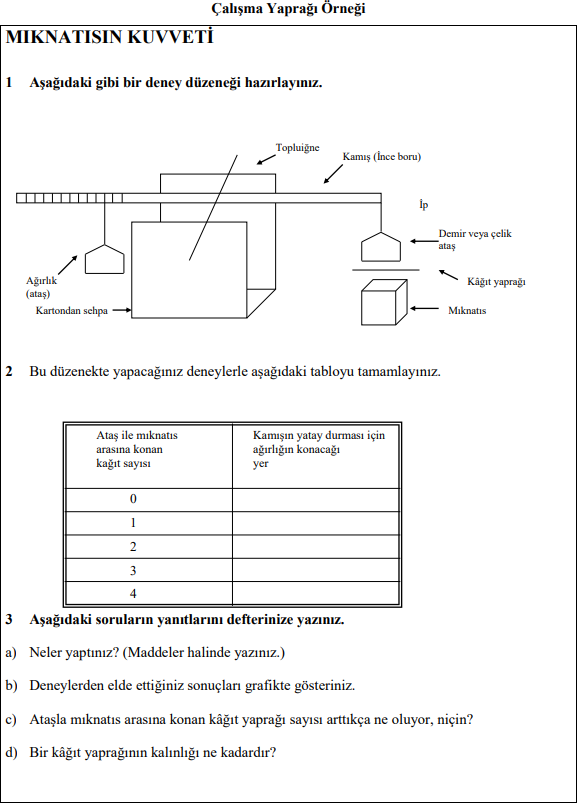  ETKİNLİK 12: ÖĞRENCİ ÇALIŞMALARININ DEĞERLENDİRİLMESİÖğrencilerin gösterdikleri gelişmelerini ve onların başarılarını değerlendirmek, öğretmenin günlük çalışmalarının bir parçasıdır. Öğretmen, her gün öğrencilere soru sorar ve yanıtlamalarını ister; onları gözler, yardım eder, tartışır, gayrete getirir ve yüreklendirir. Öğretmen yazılı ödev verir ve yapılan ödevleri inceler; sınıf seviyesine göre sınavlar yapar ve öğrencilerin performanslarını değerlendirir. Böylece öğretmen, her gün öğrencilerinin neleri yapabildiğine, dersinde kullandığı yöntem ve tekniklerin öğrenmeye nasıl katkı sağladığına ilişkin bilgi sahibi olur, buradan elde ettiği bilgilerden yararlanarak öğrencilere daha sonra yaptıracağı çalışmaları planlar.Öğrencilerin performanslarını bir başka deyişle başarı durumlarını değerlendirme, farklı amaçlarla gerçekleştirilebilmektedir. Bunlardan bazıları aşağıda verilmiştir:Öğrencilerin yanlışlarını düzeltmekÖğrenme eksikliklerini giderici önlemler için hazırlık yapmakÖğrencileri öğrenmeye güdülemekÖğrencilere, velilere ve okula her öğrencinin sağladığı gelişmelerle ilgili bilgi vermekÖğrencinin ne kadar çaba harcadığını belirlemekSağlanan öğretmenlik hizmetinin etkili olup olmadığını belirlemekETKİNLİĞİN UYGULANMASINA İLİŞKİN AÇIKLAMALARBu etkinlikte, öğrenci performanslarına ilişkin değerlendirme yapmanız beklenmektedir.Öğretmenin elinde sürekli, değerlendirilecek pek çok şey olur. Öğretmenle görüşerek, her hafta öğrenci çalışmalarını değerlendirmek için ne kadar zaman harcadığını sorunuz. Öğretmene şöyle sorular sorarak ondan yanıt almaya çalışınız: “Yazılı çalışmalardan ne kadarını inceliyor ve bunlardan ne kadarına not veriyorsunuz? Bazı çalışmaları, diğerlerine göre daha titizlikle incelemeniz gerekiyor mu? Öğrencinin dersteki başarı durumunu ve düzeyini belirlemek için neler yapılmaktadır? Hangi ölçme araçları kullanılmaktadır? Performansları hakkında karar vermek için kullanılan ölçütler nelerdir?” Bu gibi soruların cevaplarını öğrendikten sonra, not defterini veya öğrenci dosyalarını inceleyerek öğrenci başarısı ile ilgili ne gibi kayıtlar tutulduğunu öğreniniz.Öğretmenden öğrencilerin belirli bir çalışmasını birlikte incelemek ve değerlendirmek için izin alınız.Değerlendirilecek olan çalışmanın, sınıfta öğrenilmekte olan konuyla ilişkili olmasıgerektiğini unutmayınız.Değerlendirme bir karar verme sürecidir. Bunun için öğrenci yeterlikleri bir ölçme aracı ile ölçülmeli ve yeterlikleri ve düzeyi konusunda karar verilmelidir. Öğrenci çalışmalarını Gözlem yapma, sözlü soru sorma, ödevlendirme, sınav yapma, gözlem formu ve kontrol listelerinden yararlanarak değerlendirebilirsiniz. Alanınızla ilgili bir dersin son işlenen ünitesi veya birkaç üniteyi kapsayan bir bölümü ile ilgili yeterlikleri belirleyebilmek için gözlem formu veya bir başarı testi hazırlayabilir ve uygulayabilirsiniz.Örneğin başarı testi için aşağıdaki gibi bir belirtke tablosu hazırlayınız.BELİRTKE TABLOSUTablodaki her kazanım için kaç tane ve kaç puanlık soru sorulacağını belirleyiniz. Belirlenen kazanıma göre testte kullanılacak sorular birden fazla soru türünü içerebilir. Bunların her birinden testte kaçar madde bulunacağına karar veriniz.Soruların cevaplarına zorluk derecelerine göre farklı puanlar vermeniz gerekiyorsa bir puanlama anahtarı hazırlayınız.Testte kazanıma uygun hazır sorular ile kendi yazdığınız sorular yer alabilir. Bulduğunuz ve hazırladığınız maddelerle ilgili bir puanlama anahtarı hazırlayınız. Belirlediğiniz maddelerle ilgili yazım, çizim ve düzenleme işlemi yapınız.Testinizin madde analizlerini yapınız. Merkezi eğilimi gösteren aritmetik ortalama, ortanca (medyan), tepe değer (mod) vb. değerlerini hesaplayınız. Değişkenlik (varyans) ölçütlerini gösteren standart sapma, çeyrek sapma, genişlik (ranj) vb. değerlerini bulunuz. Test puanlarının geçerlik ve güvenirliğini tahmin etmeye çalışınız.Testinizdeki maddeler çoktan seçmeli sorular olacaksa bunlara verilen cevaplar üzerinde madde analizi yapınız. Maddelerin güçlük ve ayırt edicilik düzeylerini bulmaya çalışınız. Maddelerin daha nitelikli hale gelmesi için çeldiricilerin işlerliğini gözden geçiriniz. Örnek madde analizi aşağıda belirtilmiştir.Doğru yanıt olan seçenekYorum: Orta güçlükte ve ayırt edici bir maddeP= (Dü+ Da)/2n (kişi sayısı)	D = (Dü- Da) / n (kişi sayısı)P= (21+6) / 27 x 2= 0.50	D = (21-6) / 27 = 0.56Sınıftaki öğrencilerin öğrenme düzeyleri ile ilgili bilgilere göre, beklenenden daha az veya daha fazla öğrencinin doğru cevap vermiş olduğu, iyi öğrenen öğrencileri diğer öğrencilerden ayıran maddelerin varlığını kontrol ediniz. Maddelerin ayırt edicilik düzeylerinin arttırılması için maddeleri gözden geçiriniz.Başarı Testi Hazırlama Öz-değerlendirme ÖlçütüNot: Lütfen “Hayır” yanıtı verdiğiniz maddeler üzerinde yoğunlaşınız. “Kısmen” seçeneğini işaretlediğiniz maddeler için uygulama öğretmeninizin görüşünü alınız. Ayrıca öğretmeninizden, sizi bu ölçütlere göre nasıl değerlendirdiğini öğreniniz.Öğrencilerin diğer çalışmalarını değerlendiriyor iseniz öğrenci çalışmalarını çabucak inceleyip değerlendiriniz. Öğretmenin de görüşünü alarak sonuçları öğrencilere, konu ile ilgileri devam ediyorken, sıcağı sıcağına ulaştırmaya çalışınız.Öğrenci ürününün üzerine, öğrenciyi destekleyici ve ona yol gösterici notlar düşünüz.Bu notların, öğrencinin sizin notlarınızı okuduktan sonra, aynı konuda daha iyi ürünler ortaya koyabilmesine yardımcı olabilecek nitelikte olmasına dikkat ediniz. Öğrencinin hedef alınan düzeye ne derecede yaklaşmış olduğu, bütün öğrencilerin başarılı olduğu noktalar, yaygın olan yanlış anlamalar gibi sınıftaki bütün öğrencileri ilgilendiren noktaları açıklamaya çalışınız. Özellikle nitelikli çalışmalardan örnekler veriniz, kötü örnekler üzerinde durmayınız. Gerekli düzeyde bir gelişme sağlayabilmeleri için özel bir dikkat gerektiren öğrencilerle, bireysel olarak daha sonra görüşünüz.Öğrencilerin kendilerine güvenlerinin, çalışmalarına ilişkin tepkilerinizden etkilenebileceğini, sürekli olumsuz eleştirilerle karşı karşıya kalma veya sürekli düşük notlar almanın öğrencinin ilgisini ve çabasını olumsuz yönde etkileyebileceğini unutmayınız.Bu incelemelerinizin tarihini belirterek değerlendirme yapınız. Çalışmalarını vermemiş, tamamlamamış ve düzeltmemiş öğrencileri takip etmeyi de unutmayınız.Öğrencilerin çalışmalarına verilen notların, öğretmenden öğretmene değişip değişmediğinin incelenmesi ilginç bir çalışma olacaktır. Olanak varsa, bir veya iki öğrencinin çalışmalarını, öğretmen adayı arkadaşlarınızdan, birbirinden bağımsız olarak dikkatle incelemelerini ve değerlendirmelerini isteyiniz.Değerlendirme türüne göre uygun bir kayıt tutma yöntemi seçmeye çalışınız. Bu etkinliğin sonunda çeşitli tekniklerden yararlanarak değerlendirme yapma ve değerlendirme sonuçlarının kaydını tutma konusunda deneyim kazanmış olmalısınız.Kayıt İşlemi Örneği (Çoktan Seçmeli Maddeler İçin)Öz-değerlendirme ÖlçütüNot: Lütfen “Hayır” yanıtı verdiğiniz maddeler üzerinde yoğunlaşınız. “Kısmen” seçeneğini işaretlediğiniz maddeler için uygulama öğretmeninizin görüşünü alınız. Ayrıca öğretmeninizden, sizi bu ölçütlere göre nasıl değerlendirdiğini öğreniniz. OKUL ÖNCESİ EĞİTİMİ ALANI İÇİN DEĞERLENDİRMEEğitimin tüm aşamalarında, gerçekleştirilen eğitim ve öğretim etkinliklerinin ne derece etkili olduğunun belirlenmesi son derece önemlidir. Okul öncesi eğitimin önemi nedeniyle sürecin planlı ve programlı olması gereklidir. Eğitim etkinliklerinin, programda yer alan kazanımlara dayalı olarak hazırlanması, süreçte ve sonuçta çocuklarda oluşması beklenen öğrenme çıktılarına ne derece ulaşıldığının izlenmesi önemlidir. Bu nedenle okul öncesi eğitimde değerlendirme, eğitim sürecinin temel öğelerinden biridir.Okul öncesi eğitim programında değerlendirme, çocuğun tüm gelişim alanlarının hem ayrıntılarıyla hem de bütünsel olarak gözlenmesi, gözlem sonuçlarının raporlaştırılması, hazırlanan ve uygulanan planların tüm boyutları ile değerlendirilmesi ve öğretmenin kendini değerlendirmesi gibi farklı yönlerden ele alınır.Çocukların DeğerlendirilmesiGelişim Gözlem Formu: Öğretmen adayı, her dönemin sonuna kadar dönem başında belirlediği iki çocuğu programda belirtilen özellikleri dikkate alarak çocuğun gelişiminin izlenmesi amacıyla hazırlanan “Gelişim Gözlem Formuna” kaydeder. Öğretmen adayının günün farklı zamanlarında yaptığı gözlemleri bir deftere not alması, bu bilgileri belirlediği iki çocuk için hazırladığı gelişim gözlem formuna kaydetmesini kolaylaştıracaktır.Gelişim Raporu: Çocuğun bütün gelişim alanlarını kapsayan bilgi, beceri, tutum ve alışkanlıklarının genel bir biçimde özetlenmesi, “Gelişim Gözlem Formu”na dayalı olarak dönem sonlarında olmak üzere yılda iki kez hazırlanacak olan “Gelişim Raporu” ilegerçekleştirilecektir. Buna göre “Gelişim Raporu”, öğretmen adayının çocukları gözlemlerken kullandıkları gelişim gözlem formlarında yer alan bilgileri analiz ederek değerlendirdikleri ve ailelere önerilerde bulundukları bir formdur. Aileler için önemli olan ve onların dikkatinin çekilmesi gereken özel durumlar varsa (özel yetenekler, okul dışında desteklenmesi gereken alanlar, öneriler ve çözüm yolları gibi) bunlara da raporda mutlaka yer verilmelidir. Gelişim raporları, çocukların okul öncesi eğitimden ve öğrenme sürecinden nasıl etkilendiğini anlamak açısından ailelere yol gösterici olacaktır.*Öğretmen adayı, Ek 16 ’te verilen “Gelişim Raporu Formatını” kullanarak dönem boyunca gözlemlediği ve “Gelişim Gözlem Formuna” kaydettiği bilgilerden yararlanarak iki çocuk için örnek “Gelişim Raporu” hazırlayacaktır. Bu raporu uygulama öğretmeninin raporları ile karşılaştıracak ve dönüt alacaktır.Programın DeğerlendirilmesiProgramın değerlendirilebilmesi için öğretmen adaylarının hazırladıkları ve uyguladıkları aylık eğitim planını, günlük eğitim akışını ve etkinlikleri tüm boyutları ile ele almaları gereklidir. Öğretmen adaylarının planlanan ve uygulanan eğitim süreçleri arasındaki tutarlılığı, ortaya çıkan yeni gereksinimlerin neler olduğunu belirlemeleri ve günlük eğitim akışında yer alan genel değerlendirme bölümüne kaydetmeleri beklenmektedir.Günlük Eğitim Sürecinin ve Etkinliklerin Değerlendirilmesi:Günlük eğitim sürecinin ve etkinliklerin değerlendirilmesi, günlük eğitim akışının günü değerlendirme zamanında yapılan, öğrenilen bilgilerin pekiştirildiği, sürecin gözden geçirildiği önemli bir aşamadır. Etkinliklerin değerlendirilmesi amacıyla çocuklar etkinlikle ilgili konuşabilir, birbirlerine sunum yapabilirler, çalışma sayfaları/bellek kartları kullanılabilir, resim yapılabilir, afiş/poster hazırlanabilir, etkinlikle ilgili çekilen fotoğraflar çocuklarla incelenebilir veya sergiler düzenlenebilir.Öğretmen adayı, uygulama öğretim elemanı danışmanlığında uygulama yapacağı okula giderek uygulama öğretmeni ve okul idaresi ile tanışır.Öğretmen adayı, bir dönem boyunca gideceği uygulama okulunda yapacağı etkinlikleri ve bu etkinliklerin kapsamını uygulama öğretmeni ile paylaşır.Öğretmen adayı, uygulama öğretmeninin ders programını edinir ve uygulama öğretmeninin yönlendirmesi doğrultusunda hangi günlerde derslere katılacağını belirler.Öğretmen adayı, gerekli durumlarda uygulama öğretmeni ile nasıl iletişime geçmesi gerektiğini belirler.Öğretmen adayı, uygulama öğretmeninin kendisinden beklentisini ve okul içerisinde uymak zorunda olduğu kuralları öğrenir.Öğretmen adayı, Ek-1’i doldurarak öğretim elemanına teslim eder.Bu etkinliğin amacı, öğretmen adayının uygulama öğretmenini gözlemlemesi ve derste hangi süreçlerin yaşandığını belirlemesini sağlamaktır. Etkinlik doğrultusunda aşağıdaki hususlara dikkat edilmelidir (Bkz. Ek 3).Öğretmen adayı, bir hafta öncesinden uygulama öğretmeninin derste ne işleyeceğini öğrenmelidir.Derslerin gözlenmesine ilişkin rapor hazırlanırken işlenen konu, tema, kazanımlar, etkinlikler, öğrenci sayısı, sınıf seviyesi ayrıntılı olarak belirtilmelidir.Öğretmen adayı, uygulama öğretmeninin derse başladığı andan dersi bitirdiği ana kadar neler yaptığını not etmelidir (Öğretmen derse nasıl başlamıştır? Öğretmenin uyguladığı yöntem ders süreci ile uyumlu mudur? Ders sürecinde hangi materyalleri ve eğitim teknolojilerini kullanmıştır? Derste öğrenciler hangi etkinliklerde derse katılmışlar, hangilerinde katılmamışlardır? Öğretmen sınıf yönetimi ve sınıf kontrolünü nasıl sağlamıştır? Öğretmen öğrencileri güdülemek için nasıl bir yol tercih etmiştir? Öğretmenin ses tonu, beden dili, sınıf hâkimiyeti sınıf ortamı için uygun mudur? Öğretmenin yönergeleri açık ve hedef kitleye uygun mudur? Öğretmen dersi nasıl bitirmiştir? Öğretmen hangi ölçme ve değerlendirme tekniklerini kullanmıştır?) Öğretmen adayı, bir ders sürecinin nasıl olması gerektiğine ilişkin ön bilgileri ile yukarıdaki yönergeleri karşılaştırmalı ve bu hususları tartışarak raporunu hazırlamalıdır.Bu etkinliklerin amacı, öğretmen adaylarının yöntem ve teknikler, etkinlik ve materyaller, ölçme ve değerlendirmeye yönelik edindikleri bilgi ve tecrübelere dayalı ders planı hazırlamaları (Bkz. Ek 10) ve uygulamalarını sağlamaktır. Etkinliğe yönelik rapor hazırlanırken aşağıdaki hususlara dikkat edilmelidir:Uygulama gün ve saatinin belirlenmesinin ardından, öğretmen adayı ve uygulama öğretmeni, kazanımı/anlatılacak konuyu belirlemelidir.Ders planında işlenen konu, tema, kazanımlar, yapılacak etkinlikler, materyaller, öğrenci sayısı, sınıf seviyesi, konunun özeti, ölçme ve değerlendirme etkinlikleri ayrıntılı olarak belirtilmelidir. (Ders planının son hâli raporda yer almalıdır).Uygulama sonrasında öğretim elemanı ve uygulama öğretmeni ile uygulama süreci detaylı biçimde değerlendirilmelidir.Uygulama sürecinin ders planına uygun işlenme durumuna yönelik öğretmen adayı tarafından kendisini değerlendirdiği öz değerlendirme raporu hazırlanmalıdır.T.CAKDENİZ ÜNİVERSİTESİ EĞİTİM FAKÜLTESİ20.… - 20.… ÖĞRETİM YILI ………YARIYILI ÖĞRETMENLİK UYGULAMASI I DÖNEM PLANIT.CAKDENİZ ÜNİVERSİTESİ EĞİTİM FAKÜLTESİ20.… - 20.… ÖĞRETİM YILI ………YARIYILI ÖĞRETMENLİK UYGULAMASI II DÖNEM PLANIÖğrencinin Adı-Soyadı:Numarası:*Bu formu, uygulama öğretmeni ve uygulama öğretim elemanı öğrenci gözleminde; uygulama öğrencisi ise akran değerlendirmesinde kullanacaktır.Öğrencinin Adı-Soyadı:Numarası:Not: Uygulama öğretim elemanı tarafından doldurulacaktır.Öğrencinin Adı-Soyadı:Numarası:Not: Uygulama öğretmeni tarafından doldurulacaktır.Öğrencinin Adı-Soyadı:Numarası:Not: Uygulama öğretim elemanı tarafından doldurulacaktır.T.C.AKDENİZ ÜNİVERSİTESİ EĞİTİM FAKÜLTESİ20.… - 20.… ÖĞRETİM YILI ………YARIYILI ÖĞRETMENLİK UYGULAMASI DERSİ GÜNLÜK DEVAM ÇİZELGESİT.C.AKDENİZ ÜNİVERSİTESİ EĞİTİM FAKÜLTESİ20.… - 20.… ÖĞRETİM YILI ………YARIYIL	…………………………………DERSİ DÖNEM DEVAM ÇİZELGESİÖğrencinin Adı Soyadı:Okul Numarası:Uygulama Okulunun Adı:Uygulama Yaptığı Sınıf/Şube:Danışman Öğretim Elemanı:Yukarıda bilgileri yazılı aday öğretmen, ……. hafta ……. Saat uygulama derslerine katılmıştır.Okul Müdürü (Ad Soyadı, imza)Öğretmen Adayının Adı Soyadı:Öğrenci Numarası: Fak./Bölüm/ Anabilim Dalı:Uygulama Öğretim Elemanı:Uygulama Okulu:Uygulama Sınıfı:**Uygulama öğretim elemanı puanı, öğretmenlik uygulaması teorik ders final puanının %60’ını etkileyecektir.**Uygulama öğretmeni puanı, öğretmenlik uygulaması teorik ders final puanının %40’ını etkileyecektir.Uygulama Öğretim Elemanı	Uygulama ÖğretmeniAdı Soyadı:	Adı Soyadı:İmzası :	İmzası:BÖLÜM IBÖLÜM IIBÖLÜM IIIGerektiğinde sayfa eklenebilir.Dersin adı: Sınıf:Ünitenin Adı/No: Konu:Tarih ve Saat:Okul Adı	: ……….Tarih	: …./…./……..Yaş Grubu (Ay)	: ……….Öğretmen Adı	: ……….*Eylül ayında “Okul Tanıtım ve Aile Tanıma Dosyasında bulunan formlar ile “Aile Eğitimi İhtiyaç Belirleme Formu” ve “Aile Katılımı Tercih Formu” uygulanır. Eğitim yılı boyunca her çocuk için “Gelişim Gözlem Formu” doldurulur. Her dönemin sonunda her çocuk için “Gelişim Raporu” hazırlanır.Sayın Öğretmen AdayıBu form çocukların aşağıda belirtilen alanlardaki gelişimlerine ilişkin gözlemlerinizi kaydetmeniz amacıyla hazırlanmıştır. Sizden her çocuğun gelişimsel ilerlemelerini ve desteklenmesi gereken gelişimsel özelliklerini bu forma kaydetmeniz beklenmektedir. Gözlem tarihleri arttıkça formun gözlem satırı çoğaltılarak kullanılmalıdır. Gözlem yapılan gün içinde hangi gelişim alanında kayda değer/kritik bir özellik varsa daha çok o özelliği belirtmeniz yerinde olacaktır. Çocuğa ait özel bir görüş ve öneriniz varsa ilgili bölüme ayrıntılı olarak yazınız.Okul Adı	: . . . . . . . . . . . . . . . . .. . . . . . .Öğretmenin Adı ve Soyadı  :. . . . . . . . . . . . . . . . . . . . . . . .Çocuğun Adı ve Soyadı	:. . . . . . . . . . . . . . . . .. . . . . . .Çocuğun Doğum Tarihi	: …. /…. / 20....Çocuğun Cinsiyeti	: . . . . . . . . . ………………...Okul Adı	: …………...Tarih	: …./…./…..Yaş Grubu (Ay)	: ……………Öğretmen Adı	: …………… Güne Başlama Zamanı Oyun Zamanı Kahvaltı, Temizlik Etkinlik Zamanı Günü Değerlendirme Zamanı Eve Gidiş Genel Değerlendirme: ETKİNLİK ADIEtkinlik Çeşidi : ……… (Uygulama Şekli) Yaş Grubu	(Ay)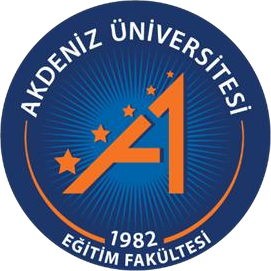 T.C.AKDENİZ ÜNİVERSİTESİ EĞİTİM FAKÜLTESİ20…./20	DÖNEMİÖĞRETMENLİK UYGULAMASI I/II DERSİ STAJ DOSYASIÖĞRETMEN ADAYININ; ADI VE SOYADI:BÖLÜMÜ:UYGULAMA OKULU:UYGULAMA ÖĞRETMENİ: UYGULAMA ÖĞRETİM ELEMANI:SAYFAÖĞRETMENLİK UYGULAMASI I – II DERSİ HAKKINDA3AMAÇ3KAPSAM4ÖĞRETMENLİK UYGULAMASI I DOSYASINDA BULUNMASI GEREKEN BELGELER5ÖĞRETMENLİK UYGULAMASI II DOSYASINDA BULUNMASI GEREKEN BELGELER5ÖĞRETMENLİK UYGULAMASI I UYGULAMA DOSYASI ÇALIŞMA ÇİZELGESİ7ÖĞRETMENLİK UYGULAMASI II UYGULAMA DOSYASI ÇALIŞMA ÇİZELGESİ8İŞLEYİŞ9İZLEME VE DEĞERLENDİRME9ÖĞRETMENLİK UYGULAMASI I ETKİNLİKLERİ12ETKİNLİK 1: TANITIM BİLGİLERİ12ETKİNLİK 2: ÖĞRETMENİN OKULDAKİ BİR GÜNÜ13ETKİNLİK 3: ÖĞRENCİNİN OKULDA BİR GÜNÜ14ETKİNLİK 4: DERSLERİN GÖZLENMESİ16ETKİNLİK 5: OKULUN ÖRGÜT YAPISI21ETKİNLİK 6: KAVRAM VE İLKELERİ AÇIKLAMA23ETKİNLİK 7: ÖĞRETİMİ SOMUTLAŞTIRICI YÖNTEM VE TEKNİKLERDEN YARARLANMA27ETKİNLİK 8: ÖĞRETİMDE SORULARDAN YARARLANMA28ETKİNLİK 9: DERS KİTAPLARINI VE YARDIMCI KAYNAKLARI ETKİLİ KULLANMA33ETKİNLİK 10: GRUPLA VE EŞLİ ÇALIŞMALAR YAPMA34ETKİNLİK 11: ÇALIŞMA YAPRAKLARI HAZIRLAMA VE KULLANMA38ETKİNLİK 12: ÖĞRENCİ ÇALIŞMALARININ DEĞERLENDİRİLMESİ43ÖĞRETMENLİK UYGULAMASI II ETKİNLİKLERİ49ETKİNLİK 1: TANITIM BİLGİLERİ49ETKİNLİK 2: UYGULAMA ÖĞRETMENİ GÖZLEMİ50ETKİNLİK 3-12: DERS PLANI HAZIRLAMA VE UYGULAMA51EKLER52EK-1: TANITIM BİLGİLERİ52EK 2:/1 ÖĞRETMENLİK UYGULAMASI I: DÖNEM PLANI53EK 2:/2 ÖĞRETMENLİK UYGULAMASI II: DÖNEM PLANI54EK 3: AKRAN / UYGULAMA ÖĞRETMENİ / UYGULAMA ÖĞRETİM ELEMANI DEĞERLENDİRMEFORMU55EK 4: TEORİK DERSİ DEĞERLENDİRME FORMU56EK-5: UYGULAMA DERSİNİ DEĞERLENDİRME FORMU57EK 6: ÖĞRETMENLİK UYGULAMASI DOSYA DEĞERLENDİRME FORMU58EK 7: GÜNLÜK DEVAM ÇİZELGESİ59EK 8: ÖĞRETMENLİK UYGULAMASI DEVAM ÇİZELGESİ60EK 9: ÖĞRETMEN ADAYINI TEORİK DERS KAPSAMINDA DEĞERLENDİRME FORMU (FİNAL)61EK 10: DERS PLANI62EK 11: ÖZDEĞERLENDİRME FORMU63EK-12 DERS GÖZLEM FORMU64EK-13 GÖZLEM/ ETKİNLİK FORMU65EK-14 MİKRO ÖĞRETİM DEĞERLENDİRME FORMU66EK 15. OKUL ÖNCESİ EĞİTİMİ ALANI İÇİN AYLIK EĞİTİM PLANI FORMATI67EK 16. OKUL ÖNCESİ ALANI İÇİN ÇOCUK GELİŞİM GÖZLEM FORMU68EK 17. OKUL ÖNCESİ EĞİTİM ALANI İÇİN YARIM GÜNLÜK EĞİTİM AKIŞI FORMATI69EK 18. OKUL ÖNCESİ EĞTİİM ALANI İÇİN ETKİNLİK PLANI FORMATI70EK 19. STAJ DOSYASI KAPAK FORMATI71EtkinliklerDoldurulacak FormlarEtkinlik 1Tanıtım	Bilgileri	ve Dönem PlanıÖğretim	elemanı	rehberliğinde uygulama okulunu ziyaret ve tanışmaTanıtım bilgileri (Ek-1), 12 haftalık dönem planı (Ek-2)Etkinlik 2Öğretmenin bir günüGözlem/Etkinlik Raporu (Ek-13)Ders Gözlem Raporu (Ek-12)Etkinlik 3Öğrencinin bir günüGözlem/Etkinlik Raporu (Ek-13)Etkinlik 4Derslerin GözlenmesiDers Gözlem Raporu (Ek-12)Etkinlik 5Okul	Yönetimi	veİletişimGözlem/Etkinlik Raporu (Ek-13)Etkinlik 6Kavram	ve	İlkeleri AçıklamaGözlem/Etkinlik Raporu (Ek-13)Öğretimi Planlama (Ek- 10)Öz Değerlendirme Raporu (Ek-11)Uygulama Öğretmeni DeğerlendirmeFormu (Ek-3)Etkinlik 7Öğretimi Somutlaştırıcı Yöntem ve Tekniklerden YararlanmaGözlem/Etkinlik Raporu (Ek-13)Öğretimi Planlama (Ek- 10)Öz Değerlendirme Raporu (Ek-11)Uygulama Akademisyeni Değerlendirme Formu (Ek-3)Etkinlik 8Öğretimde	Sorulardan YararlanmaGözlem/Etkinlik Raporu (Ek-13)Öğretimi Planlama (Ek- 10)Öz Değerlendirme Raporu (Ek-11)Akran Değerlendirme Formu (Ek-3)Etkinlik 9Ders Kitaplarını ve Yardımcı Kaynakları Etkili KullanmaGözlem/Etkinlik Raporu (Ek-13)Öğretimi Planlama (Ek- 10)Öz Değerlendirme Raporu (Ek-11)Akran Değerlendirme Formu (Ek-3)Etkinlik 10Grupla	ve	Eşli Çalışmalar YapmaGözlem/Etkinlik Raporu (Ek-13)Öğretimi Planlama (Ek- 10)Öz Değerlendirme Raporu (Ek-11)Akran Değerlendirme Formu (Ek-3)Etkinlik 11Çalışma	Yaprakları Hazırlama ve KullanmaGözlem/Etkinlik Raporu (Ek-13)Öğretimi Planlama (Ek- 10)Öz Değerlendirme Raporu (Ek-11)Akran Değerlendirme Formu (Ek-3)Etkinlik 12Öğrenci	Çalışmalarının DeğerlendirilmesiGözlem/Etkinlik Raporu (Ek-13)Öğretimi Planlama (Ek- 10)Öz Değerlendirme Raporu (Ek-11)Akran Değerlendirme Formu (Ek-3)EtkinliklerDoldurulacak FormlarEtkinlik 1Tanıtım Bilgileri ve Dönem PlanıÖğretim	elemanı	rehberliğinde	uygulama okulunu ziyaret ve tanışmaTanıtım bilgileri (Ek-1), 12 haftalık dönem planı (Ek-2)Etkinlik 2Uygulama Öğretmeni GözlemiDers Gözlem Formu (Ek-12)Gözlem/Etkinlik Raporu (Ek-13)Etkinlik 3Ders Planı Hazırlama ve UygulamaDers Planı Hazırlama ve Uygulama (Ek- 10)Öz Değerlendirme Raporu (Ek-11)Uygulama Öğretmeni Değerlendirme Formu (Ek-3)Etkinlik 4Ders Planı Hazırlama ve UygulamaDers Planı Hazırlama ve Uygulama (Ek-10)Öz Değerlendirme Raporu (Ek-11)Uygulama Öğretim Elemanı Değerlendirme Formu (Ek-3)Etkinlik 5Ders Planı Hazırlama ve UygulamaDers Planı Hazırlama ve Uygulama (Ek-10)Öz Değerlendirme Raporu (Ek-11)Akran Değerlendirme Formu (Ek-3)Etkinlik 6Ders Planı Hazırlama ve UygulamaDers Planı Hazırlama ve Uygulama (Ek-10)Öz Değerlendirme Raporu (Ek-11)Akran Değerlendirme Formu (Ek-3)Etkinlik 7Ders Planı Hazırlama ve UygulamaDers Planı Hazırlama ve Uygulama (Ek-10)Öz Değerlendirme Raporu (Ek-11)Akran Değerlendirme Formu (Ek-3)Etkinlik 8Ders Planı Hazırlama ve UygulamaDers Planı Hazırlama ve Uygulama (Ek-10)Öz Değerlendirme Raporu (Ek-11)Akran Değerlendirme Formu (Ek-3)Etkinlik 9Ders Planı Hazırlama ve UygulamaDers Planı Hazırlama ve Uygulama (Ek-10)Öz Değerlendirme Raporu (Ek-11)Akran Değerlendirme Formu (Ek-3)Etkinlik 10Ders Planı Hazırlama ve UygulamaDers Planı Hazırlama ve Uygulama (Ek-10)Öz Değerlendirme Raporu (Ek-11)Akran Değerlendirme Formu (Ek-3)Etkinlik 11Ders Planı Hazırlama ve UygulamaDers Planı Hazırlama ve Uygulama (Ek-10)Öz Değerlendirme Raporu (Ek-11)Akran Değerlendirme Formu (Ek-3)Etkinlik 12Ders Planı Hazırlama ve UygulamaDers Planı Hazırlama ve Uygulama (Ek-10)Öz Değerlendirme Raporu (Ek-11)Akran Değerlendirme Formu (Ek-3)EvetKısmenHayır1Başlangıçta dikkati çeken bir giriş ve açıklamaya, bitirmeden önce deözetlemeye yer verdim mi?EvetKısmenHayır2Kullandığım ifadelerin açık, anlaşılır ve tutarlı olmasına özen gösterdim mi?EvetKısmenHayır3Anlatmak istediklerimi mantıksal bir bütünlük içinde sunabildim mi?EvetKısmenHayır4Konuyu/kavramı anlaşılır ve uygun örneklerle somutlaştırabildim mi?EvetKısmenHayır5Konu/kavrama uygun görsel ve işitsel araçlar kullandım mı?EvetKısmenHayır6Öğrencilere öğrenmelerini yoklayıcı sorular sordum mu?EvetKısmenHayır7Öğrencilere düşüncelerini açıklama fırsatı verdim mi?EvetKısmenHayır8Öğrencilerden gelen soruları uygun şekilde cevaplayabildim mi?EvetKısmenHayır9Sesimin tonu, yüksekliği vurgu ve tonlamalarım öğrenci düzeyine ve ortamauygun nitelikte miydi?EvetKısmenHayır10Uygun jest, mimik, hareket ve göz temasıyla öğrenci dikkatini sürdürebildimmi?EvetKısmenHayırEvetKısmenHayır1Somutlaştırmaya uygun bir konu seçtim mi?EvetKısmenHayır2Öğretimi nasıl somutlaştıracağıma karar verdim mi?EvetKısmenHayır3Öğretimi somutlaştırabilmeye uygun yöntem, teknik, materyal ve/veya araçgereçlere karar verdim mi?EvetKısmenHayır4Öğretimi somutlaştırabilmeye uygun yöntem, teknik, materyal ve/veya araçgereçleri öğretimin hangi aşamasında kullanacağıma karar verdim mi?EvetKısmenHayır5Öğretim sırasında erekli öğretim materyalini hazır bulundurdum mu?EvetKısmenHayır6Sınıfı hazırladım mı? (oturma düzeni vb. açılardan)EvetKısmenHayır7Uygulamayı planıma göre gerçekleştirebildim mi?EvetKısmenHayırEvetKısmenHayır1Belirlenen kazanıma uygun farklı türlerde sorular hazırladım mı?EvetKısmenHayır2Sorularımı öğretim sürecinin hangi aşamasında soracağıma karar verdim mi?EvetKısmenHayır3Sorularımı hazırlarken açık ve anlaşılır olmasına özen gösterdim mi?EvetKısmenHayır4Soruları planıma uygun şekilde sorabildim mi?EvetKısmenHayır5Öğrenciye cevaplayabilmeleri için yeterli zaman verdim mi?EvetKısmenHayır6Sınıftaki her öğrencinin sorduğum sorulara cevap vermesine fırsat verdim mi?EvetKısmenHayır7Sorduğum sorulara verilen cevapları dikkatlice dinleyip/ inceleyip gereklidurumlarda geribildirim ve düzeltme süreçlerini kullanabildim mi?EvetKısmenHayırEvetKısmenHayır1Ders kitabı ya da yardımcı kaynaklardan kazanıma uygun bir metin belirledimmi?EvetKısmenHayır2Belirlediğim	metni	öğretim	sürecinin	hangi	aşamasında	ve	nasılkullanacağıma karar verdim mi?EvetKısmenHayır3Çalışma biçimimin bireysel, eşli veya grupla çalışmaya uygun nitelikteplanladım mı?EvetKısmenHayır4Sınıfı hazırladım mı? (oturma düzeni vb. açılardan)EvetKısmenHayır5Öğrencilerin seçilen metinler ile ilgili yapacakları etkinlikleri açık ve anlaşılırbir biçimde açıkladım mı?EvetKısmenHayır6Süreç boyunca çalışmaları izledim mi?EvetKısmenHayır7Öğrencilerin zorlandıkları kısımları belirledim mi?EvetKısmenHayır8Görevi gerçekleştirmek için gereken değişiklikleri belirledim mi?EvetKısmenHayır1Grup çalışmasını gerektiren bir ders planı hazırladım mı?EvetKısmenHayır2Grup çalışmasıyla ulaşmak istediğim amacı belirledim mi?EvetKısmenHayır3Grupların oluşturulma biçimine planımda yer verdim mi?EvetKısmenHayır4Ders planımda nasıl bir giriş yapacağımı gösterdim mi?EvetKısmenHayır5Planımda her grubun uygun biçimde çalışmasının nasıl sağlanacağını gösterdim mi?EvetKısmenHayır6Erken bitiren gruplar için ek çalışmalar planladım mı?EvetKısmenHayır7Grup çalışmalarının sonuçlarının değerlendirilmesi ve dersin bitirilmesi için neler yapılacağını planda gösterdim mi?EvetKısmenHayır8Planladığım dersi hazırlıklarını tamamlayarak etkili bir şekilde uyguladımmı?EvetKısmenHayır9Uygulama öğretmeni veya gruptaki bir öğretmen adayından yaptığım derseilişkin dönüt aldım mı?EvetKısmenHayır10Ders sonunda kendi performansımı değerlendirdim mi?EvetKısmenHayırEvetKısmenHayır1Çalışma yaprağında olması beklenen özelliklere uygun bir çalışma yaprağıtasarladım mı?EvetKısmenHayır2Çalışma yaprağını hazırlarken kazanım, içerik, öğrencilerin gelişim özellikleri ile hazır bulunuşluk düzeylerini ve bireysel farklılıklarını göz önündebulundurdum mu?EvetKısmenHayır3Çalışma yaprağını hazırlarken yönerge ve açıklamaları doğru şekildekullandım mı?4Çalışma yaprağımda ortak çalışmaların yanı sıra, erken bitiren öğrencilereuygun şekilde için ek etkinliklere de yer verdim mi?EvetKısmenHayır5Hazırladığım çalışma yaprağını çoğaltarak bir sınıfta denedim mi?EvetKısmenHayır6Çalışma yaprağında anlaşılamayan ve eksik olan ifade ve gösterimleri belirledim mi?7Deneme sonucunda çalışma yaprağında yapmam gereken değişiklik vedüzenlemeleri yaptım mı?EvetKısmenHayır8Sınıf çalışırken, onları dikkatle izledim ve sorularına yanıt verdim mi?EvetKısmenHayır9Çalışmayı sınıfla birlikte gözden geçirdim ve özetlemeye zaman ayırdım mı?Kazanım1Kazanım2Kazanım3Kazanım4Kazanım5Kazanım6ToplamÜnite 122Ünite 233Ünite 322Ünite 411Ünite 5112Toplam23211110GrupA*BCDEBoşDoğru yanıtyüzdesiÜst21022200.78P= 0.50Alt6455700.22D= 0.56EvetKısmenHayır1Testi hazırlamadan önce bir plan yaptım mı?EvetKısmenHayır2Testi hazırlamadan önce belirtke tablosu hazırladım mı?EvetKısmenHayır3Test maddelerini belirtke tablosundan yararlanarak mı hazırladım?EvetKısmenHayır4Test için bir puanlama anahtarı hazırladım mı?EvetKısmenHayır5Hazırladığım testi çoğaltarak tüm sınıfa uyguladım mı?EvetKısmenHayır6Test maddelerini dikkatlice inceleyerek madde analizini yaptım mı?EvetKısmenHayır7Test sonuçlarına göre öğrencilerin öğrenme düzeylerini değerlendirdim mi?EvetKısmenHayırTest geliştirme çalışmasına ilişkin deneyimimi bir raporla değerlendirdim mi?EvetKısmenHayırÖğrencininAdı- SoyadıMd1Md2Md3Md4Md5DoğrusayısıBaşarıoranıDeniz UğurB*AB*D*C*466.67Sema SayB*Ali ErimASuna KayaADoğru Yanıt Sayısı2Doğru yanıt oranı% 50EvetKısmenHayır1Yapacağım uygulamanın amacına uygun bir değerlendirme şekli belirledimmi?EvetKısmenHayır2Değerlendirmek istediğim özellikleri açık bir şekilde ifade ettim mi?EvetKısmenHayır3Değerlendirme sonuçlarını nasıl kaydedeceğimi belirledim mi?EvetKısmenHayır4Farklı yöntemlerden yararlanarak değerlendirme yaptım mı?EvetKısmenHayır5Değerlendirmelerimi arkadaşlarımın değerlendirmeleri ile karşılaştırdım mı?EvetKısmenHayır6Değerlendirme sonuçlarını kaydetme denemeleri yaptım mı?EvetKısmenHayırÖğretmen Adayının Adı-SoyadıBölümüAnabilim DalıÖğretim Yılı ve DönemiUygulama Okulunun AdıUygulama Öğretmeninin Adı-SoyadıUygulama Okul Müdürünün Adı-SoyadıHAFTATEORİK DERSUYGULAMATARİH1. HaftaÖğretmenlik uygulaması I dersinin işleyişi ile ilgili genel bilgiler.Ödevin açıklanmasıDönemi planlama2. HaftaÖdevin açıklanması Ödevin teslim edilmesiMikro Öğretim Uygulamasına ilişkin Örnek Planlar vesunumların incelenmesiÖğretmenin Okuldaki Bir Gününün Gözlenmesi3. HaftaÖdevin açıklanması Ödevin teslim edilmesi Ödevle ilgili geribildirimlerMikro öğretim uygulamalarıÖğrencinin Okuldaki Bir Gününün Gözlenmesi4. HaftaÖdevin açıklanması Ödevin teslim edilmesi Ödevle ilgili geribildirimlerMikro öğretim uygulamalarıDerslerin	Gözlenmesi	(Kullanılan yöntem teknikler/ Sınıf Yönetimi)5. HaftaÖdevin açıklanması Ödevin teslim edilmesiÖdevle ilgili geribildirimlerOkulun Örgüt Yapısının Gözlenmesi (Okul ve Toplum)6. HaftaÖdevin açıklanmasıÖdevin teslim edilmesi Ödevle ilgili geribildirimlerKavram ve İlkeleri Açıklama7. HaftaÖdevin açıklanması Ödevin teslim edilmesi Ödevle ilgili geribildirimlerÖğretimi Somutlaştırıcı Yöntem ve Tekniklerden Yaralanma8. HaftaÖdevin açıklanması Ödevin teslim edilmesiÖdevle ilgili geribildirimlerÖğretimde Sorulardan Yararlanma9. HaftaÖdevin açıklanması Ödevin teslim edilmesiÖdevle ilgili geribildirimlerDers	Kitaplarını	ve	Yardımcı Kaynakları Etkili Kullanma10. HaftaÖdevin açıklanması Ödevin teslim edilmesiÖdevle ilgili geribildirimlerGrupla ve Eşli Çalışmalar Yapma11. HaftaÖdevin açıklanmasıÖdevin teslim edilmesi Ödevle ilgili geribildirimlerÇalışma	Yaprakları	Hazırlama	ve Kullanma12. HaftaÖdevin açıklanması Ödevin teslim edilmesi Ödevle ilgili geribildirimlerYarıyıl sonu değerlendirmesiÖğrenci Çalışmalarının DeğerlendirilmesiHAFTATEORİK DERSUYGULAMATARİH1.	HaftaÖğretmenlik uygulaması II işleyişi ile ilgili genel bilgiler.Mikro Öğretim Uygulamasına ilişkin Örnek Planlar ve sunumların incelenmesi ÖdevinaçıklanmasıDönemi PlanlamaTanıtım bilgileri12 haftalık dönem planı2. HaftaMikro öğretim uygulamaları Ödevin açıklanmasıÖdevin teslim edilmesiUygulama öğretmenini gözlem3. HaftaMikro öğretim uygulamaları Ödevin açıklanmasıÖdevin teslim edilmesi Ödevle ilgili geribildirimlerDers Planı Hazırlama ve Uygulama Öz değerlendirme RaporuAkran Değerlendirme Formu4. HaftaÖdevin açıklanması Ödevin teslim edilmesi Ödevle ilgili geribildirimlerDers Planı Hazırlama ve Uygulama Öz değerlendirme RaporuAkran Değerlendirme Formu5. HaftaÖdevin açıklanması Ödevin teslim edilmesiÖdevle ilgili geribildirimlerDers Planı Hazırlama ve Uygulama Öz değerlendirme RaporuAkran Değerlendirme Formu6. HaftaÖdevin açıklanmasıÖdevin teslim edilmesi Ödevle ilgili geribildirimlerDers Planı Hazırlama ve Uygulama Öz Değerlendirme RaporuAkran Değerlendirme Formu7. HaftaÖdevin açıklanması Ödevin teslim edilmesiÖdevle ilgili geribildirimlerDers Planı Hazırlama ve Uygulama Öz değerlendirme RaporuAkran Değerlendirme Formu8. HaftaÖdevin açıklanmasıÖdevin teslim edilmesi Ödevle ilgili geribildirimlerDers Planı Hazırlama ve Uygulama Öz değerlendirme RaporuAkran Değerlendirme Formu9. HaftaÖdevin açıklanması Ödevin teslim edilmesiÖdevle ilgili geribildirimlerDers Planı Hazırlama ve Uygulama Öz Değerlendirme RaporuAkran Değerlendirme Formu10. HaftaÖdevin açıklanması Ödevin teslim edilmesiÖdevle ilgili geribildirimlerDers Planı Hazırlama ve Uygulama Öz Değerlendirme RaporuAkran Değerlendirme Formu11. HaftaÖdevin açıklanmasıÖdevin teslim edilmesi Ödevle ilgili geribildirimlerDers Planı Hazırlama ve Uygulama Öz değerlendirme RaporuAkran Değerlendirme Formu12. HaftaÖdevin açıklanması Ödevin teslim edilmesi Ödevle ilgili geribildirimlerYarıyıl sonu değerlendirmesiDers Planı Hazırlama ve Uygulama Öz Değerlendirme RaporuAkran Değerlendirme FormuMaddelerYok (0puanÇok Yetersiz (1 puan)Yetersiz (2 puan)Kabul edilebilir (3 puan)Yeterli (4puan)AçıklamalarDerse Hazırlanma ve DersiİlişkilendirmeDers planı hazırlamaDerse Hazırlanma ve DersiİlişkilendirmeDikkat çekmeDerse Hazırlanma ve DersiİlişkilendirmeÖğrenciyi derste neler kazanacağı ile ilgili bilgilendirmeDerse Hazırlanma ve DersiİlişkilendirmeÖğrenciyi derse güdülemeDerse Hazırlanma ve DersiİlişkilendirmeÖğrencinin önceden öğrendikleri ile yeniöğrenmeleri arasında ilişki kurmasını sağlamaÖğretim SüreciAnlaşılır açıklamalar ve yönergeler vermeÖğretim SüreciBireysel ya da grup çalışmalarında öğrencilerin etkinliklere aktif katılımını sağlayabilmeÖğretim SüreciEtkinlikler arası geçişi sağlamaÖğretim SüreciÖğrenci seviyesine uygun etkinlik ve materyal tasarlama ve hazırlanan öğretim materyallerini etkin kullanmaÖğretim SüreciFarklı yöntem ve tekniklere uygun şekilde yer vermeİletişimÖğrencilerle etkili iletişim kurabilme (sözlü ve sözsüz)İletişimÖğrencileri ilgi ile dinlemeİletişimÖğrenciye geri bildirim sağlamaİletişimÖğrenciye düzeltme vermeİletişimÖğrenmeyi pekiştirmeSınıf YönetimiSınıf hâkimiyetini koruma ve demokratik bir ortam sağlamaSınıf YönetimiÖğrencileri grup ve bireysel çalışmalara yönlendirmeSınıf YönetimiTüm öğrencilerin derse katılımını sağlamaSınıf YönetimiSınıf yönetimi -Olumsuz öğrencidavranışına yerinde ve kararında müdahale edebilmeSınıf YönetimiZamanı yönetmeDeğerlendirme ve Geri BildirimDers süreci ve sonunda kazanıma uygun farklı ölçme ve değerlendirme teknikleri kullanmaDeğerlendirme ve Geri BildirimÖğrenci performansına ilişkin geribildirim vermeDeğerlendirme ve Geri BildirimYapılan etkinliklerden elde edilen sonuçları öğrencilerle belirlemeDeğerlendirme ve Geri BildirimYanlış ya da eksik öğrenmeleri düzeltmeye ilişkin açıklamalar yapma/öğrencilerin keşfetmesini sağlamaDeğerlendirme ve Geri BildirimDers bitiminde dersin özetlemeYok (0 puan)Çok yetersiz (5 puan)Yetersiz (10 puan)Kabul edilebilir (15 puan)Yeterli (20 puan)Açıklamalar1.Teorik derslere katılır.2.Ders planı hazırlar ve derse hazırlıklı gelir3. Teorik derslerde verilen geribildirimleri sonraki uygulamalarında dikkate alır.4. Mesleğini en iyi şekilde yapabilmek için kendini geliştirme konusunda isteklidir5. Mesleğine yönelik olumlu tutum içindedirToplam puan (100 puan)Yok (0 puan)Çok yetersiz (5 puan)Yetersiz (10 puan)Kabul edilebilir (15 puan)Yeterli (20 puan)Açıklamalar1. Uygulama okuluna zamanında gider.2. Ders planı hazırlar ve derse hazırlıklı gelir3. Mesleğine yönelik olumlu tutum içindedir.4.Mesleğini en iyi şekilde yapabilmek için kendini geliştirme konusunda isteklidir5. Öğrenci, öğretmen ve okul personeliyle iyi iletişim kurmaktadırToplam puan (100 puan)EtkinliklerDOSYA DEĞERLENDİRMEDOSYA DEĞERLENDİRMEDOSYA DEĞERLENDİRMEDOSYA DEĞERLENDİRMEDOSYA DEĞERLENDİRMEDOSYA DEĞERLENDİRMEDOSYA DEĞERLENDİRMEDOSYA DEĞERLENDİRMEDOSYA DEĞERLENDİRMEDOSYA DEĞERLENDİRMEDOSYA DEĞERLENDİRMEEtkinlikler1p2p3p4p5p6p7p8p9p10pAçıklamalar1. *Tanıtım bilgileri2. *Dönem Planı2. Uygulama Gözlem Formu3. Haftalık DersPlanları4. Özdeğerlendirme Formları5. Akran Değerlendirme Formları6.Ünitelendirilmiş/ günlük plan örnekleri7. Günlük DevamÇizelgesi8. Dönem Devam Çizelgesi9. Örnek toplantıtutanakları10. Özlük haklarıyla ilgili belge ve doküman örnekler (Göreve başlama yazısı, izin, sağlık raporu, vb.)Toplam puan(100)Ha ft a l a rTarihİşlenen Konu/ KazanımUygulama ÖğretmenininAdı-SoyadıUygulama ÖğretmenininİmzasıÖğrencinin İmzası1../../20..2../../20..3../../20..4../../20..5../../20..6../../20..7../../20..8../../20..9../../20..10../../20..11../../20..12../../20..ÖĞRETİM ELEMANI DEĞERLENDİRMEÖĞRETİM ELEMANI DEĞERLENDİRMEÖĞRETİM ELEMANI DEĞERLENDİRMEÖĞRETİM ELEMANI DEĞERLENDİRMEÖĞRETİM ELEMANI DEĞERLENDİRMEDEĞERLENDİRME ÖLÇÜTLERİVerilen PuanAlınacak puanın etki yüzdesiToplam puanAçıklamalarÖğretmen adayının teorik dersle ilgili değerlendirme puanı (Ek-4)%10Öğretmen adayının dosya değerlendirme puanı (Ek-6)%40Öğretmen adayını derste değerlendirme puanı (Ek-3)%50Toplam puan%60UYGULAMA ÖĞRETMENİ DEĞERLENDİRMEUYGULAMA ÖĞRETMENİ DEĞERLENDİRMEUYGULAMA ÖĞRETMENİ DEĞERLENDİRMEUYGULAMA ÖĞRETMENİ DEĞERLENDİRMEUYGULAMA ÖĞRETMENİ DEĞERLENDİRMEÖğretmen adayının öğretmenlik mesleğine yönelik uygun tutum ve davranışları ile ilgilideğerlendirme puanı (Ek-5)%10Öğretmen adayını derste değerlendirme puanı (Ek-3)%90Toplam puan%40Genel toplam puan%100Dersin adıSınıfÜnite/TemaKonuÖnerilen SüreKazanımÜnite KavramlarıStrateji/ Yöntem ve TeknikleriKullanılan EğitimTeknolojileri-Araç, GereçlerDikkati ÇekmeGüdülemeHedeften Haberdar EtmeGözden GeçirmeÖğretim Süreci- İşlenişÖlçme-DeğerlendirmeBireysel öğrenme etkinliklerine yönelik Ölçme-DeğerlendirmeGrupla öğrenme etkinliklerine yönelik Ölçme-DeğerlendirmeAkdeniz Üniversitesi Eğitim Fakültesi (20…-20… /	Dönemi)ÖĞRETMENLİK UYGULAMASI I DERSİ HAFTALIK ETKİNLİK RAPORUAkdeniz Üniversitesi Eğitim Fakültesi (20…-20… /	Dönemi)ÖĞRETMENLİK UYGULAMASI I DERSİ HAFTALIK ETKİNLİK RAPORUAkdeniz Üniversitesi Eğitim Fakültesi (20…-20… /	Dönemi)ÖĞRETMENLİK UYGULAMASI I DERSİ HAFTALIK ETKİNLİK RAPORUAkdeniz Üniversitesi Eğitim Fakültesi (20…-20… /	Dönemi)ÖĞRETMENLİK UYGULAMASI I DERSİ HAFTALIK ETKİNLİK RAPORUEtkinlik Sırası ve AdıEtkinlik TarihiÖğretmen Adayının Adı Soyadı İmzasıUygulama OkuluDersin yönetimi ve sınıfın kontrolü:Dersin başlangıcında:Dersin işlenişi sırasında:Ders sonunda:Öğretim SüreciDersin başlangıcı:Dersin işlenişi:Dersi Gözden Geçirme ve Özetleme: Öğrenci Çalışmalarının Değerlendirilmesi:Dersin yönetimi ve sınıfın kontrolü:Dersin başlangıcında:Dersin işlenişi sırasında:Ders sonunda:Öğretim SüreciDersin başlangıcı:Dersin işlenişi:Dersi Gözden Geçirme ve Özetleme: Öğrenci Çalışmalarının Değerlendirilmesi:Dersin yönetimi ve sınıfın kontrolü:Dersin başlangıcında:Dersin işlenişi sırasında:Ders sonunda:Öğretim SüreciDersin başlangıcı:Dersin işlenişi:Dersi Gözden Geçirme ve Özetleme: Öğrenci Çalışmalarının Değerlendirilmesi:Dersin yönetimi ve sınıfın kontrolü:Dersin başlangıcında:Dersin işlenişi sırasında:Ders sonunda:Öğretim SüreciDersin başlangıcı:Dersin işlenişi:Dersi Gözden Geçirme ve Özetleme: Öğrenci Çalışmalarının Değerlendirilmesi:Ek(ler)i:Ek(ler)i:Ek(ler)i:Ek(ler)i:Uygulama Akademisyeni İmzaTarihUygulama Akademisyeni İmzaTarihUygulama Akademisyeni İmzaTarihUygulama Akademisyeni İmzaTarihAkdeniz Üniversitesi Eğitim Fakültesi (20…-20… /	Dönemi)ÖĞRETMENLİK UYGULAMASI I DERSİ HAFTALIK ETKİNLİK RAPORUAkdeniz Üniversitesi Eğitim Fakültesi (20…-20… /	Dönemi)ÖĞRETMENLİK UYGULAMASI I DERSİ HAFTALIK ETKİNLİK RAPORUAkdeniz Üniversitesi Eğitim Fakültesi (20…-20… /	Dönemi)ÖĞRETMENLİK UYGULAMASI I DERSİ HAFTALIK ETKİNLİK RAPORUAkdeniz Üniversitesi Eğitim Fakültesi (20…-20… /	Dönemi)ÖĞRETMENLİK UYGULAMASI I DERSİ HAFTALIK ETKİNLİK RAPORUEtkinlik Sırası ve AdıEtkinlik TarihiÖğretmen Adayının Adı Soyadı İmzasıUygulama OkuluEk(ler)i:Ek(ler)i:Ek(ler)i:Ek(ler)i:Uygulama Akademisyeni İmzaTarihUygulama Akademisyeni İmzaTarihUygulama Akademisyeni İmzaTarihUygulama Akademisyeni İmzaTarihÖğretmen adayı mikro öğretim sunusunu yaparken aşağıdakiölçütlere uygun davranmıştırÖğretmen adayı mikro öğretim sunusunu yaparken aşağıdakiölçütlere uygun davranmıştırEvetKısmenHayır1Mikro öğretime uygun bir kazanım seçmiştir.2Ders planını mikro öğretime uygun şekilde hazırlamıştır.3Belirlemiş olduğu öğretim stratejisinin adımlarına uygun biröğretim etkinliği gerçekleştirmiştir.4Belirlemiş olduğu stratejiye uygun yöntem ve tekniklerbelirlemiş ve uygulamıştır.5Uygulamasına ilgi çekici bir girişle başlamıştır.6İçeriği mantıksal ve tutalı bir biçimde sunmuştur.7Dinleyenlerin etkin katılımını sağlamıştır.8Görsel ve işitsel araçlardan yararlanmıştır9İlgi çekici ve uygun örnekler sunmuştur.10Açık, akıcı bir dil kullanmıştır.11Sesinin şiddetini, değişimini ve hızını uygun şekildekullanmıştır.12Dinleyicilerle göz teması kurmuştur.13Beden dilini etkili bir şekilde kullanmıştır.14Ders materyal, araç ve gereçleri uygun bir şekildekullanmıştır15Sunumunun sonunda dersi uygun bir şekilde özetlemiştir.16Zamanı etkili bir şekilde kullanmıştır.17Mesleğe yönelik heyecan ve coşkusunu sunumunayansıtmıştır.Açıklama:Açıklama:Açıklama:Açıklama:Açıklama:AYLARKAZANIMLAR VE GÖSTERGELERİÇocukların gelişimsel özellikleri göz önünde bulundurularak o ay içinde ulaşılması beklenen kazanım ve göstergeler seçilir. Seçilen kazanım ve göstergeler gelişim alanları belirtilerek açık olarak yazılır.KAZANIMLAR VE GÖSTERGELERİÇocukların gelişimsel özellikleri göz önünde bulundurularak o ay içinde ulaşılması beklenen kazanım ve göstergeler seçilir. Seçilen kazanım ve göstergeler gelişim alanları belirtilerek açık olarak yazılır.KAZANIMLAR VE GÖSTERGELERİÇocukların gelişimsel özellikleri göz önünde bulundurularak o ay içinde ulaşılması beklenen kazanım ve göstergeler seçilir. Seçilen kazanım ve göstergeler gelişim alanları belirtilerek açık olarak yazılır.……………………………KAZANIMLAR VE GÖSTERGELERİÇocukların gelişimsel özellikleri göz önünde bulundurularak o ay içinde ulaşılması beklenen kazanım ve göstergeler seçilir. Seçilen kazanım ve göstergeler gelişim alanları belirtilerek açık olarak yazılır.KAZANIMLAR VE GÖSTERGELERİÇocukların gelişimsel özellikleri göz önünde bulundurularak o ay içinde ulaşılması beklenen kazanım ve göstergeler seçilir. Seçilen kazanım ve göstergeler gelişim alanları belirtilerek açık olarak yazılır.KAZANIMLAR VE GÖSTERGELERİÇocukların gelişimsel özellikleri göz önünde bulundurularak o ay içinde ulaşılması beklenen kazanım ve göstergeler seçilir. Seçilen kazanım ve göstergeler gelişim alanları belirtilerek açık olarak yazılır.……………………………KAVRAMLARKavramlar o ay için belirlenen kazanımlarla ilişkilendirilerek seçilir ve kategorileriyle birlikte yazılır. Gerekli durumlarda kavram listesine yeni kavramlar eklenebilir.KAVRAMLARKavramlar o ay için belirlenen kazanımlarla ilişkilendirilerek seçilir ve kategorileriyle birlikte yazılır. Gerekli durumlarda kavram listesine yeni kavramlar eklenebilir.KAVRAMLARKavramlar o ay için belirlenen kazanımlarla ilişkilendirilerek seçilir ve kategorileriyle birlikte yazılır. Gerekli durumlarda kavram listesine yeni kavramlar eklenebilir.……………………………BELİRLİ GÜN VEHAFTALARALAN GEZİLERİAİLE KATILIMI……………………………O ay için uygun olan belirli gün	ve	haftalar belirlenerek yazılır.O ay için belirlenen kazanımlara	uygun olarak yapılacak alan gezileri yazılır.O ay için belirlenen kazanımlara göre evde ve okulda ailelerle birlikte yapılacak etkinlikler yazılır.DEĞERLENDİRMEAy sonunda yapılacak değerlendirmeler günlük değerlendirmeler göz önüne alınarak çocuk, program ve öğretmen boyutlarında genel olarak yapılır.Çocuklar; “Gelişim Gözlem Formu”na kaydedilen gözlemler dikkate alınarak değerlendirilir.Program; kazanım ve göstergeler, kavramlar, alan gezileri, aile katılımı, materyaller ve uyarlama boyutları dikkate alınarak değerlendirilir.Öğretmen; o ay planladığı programın tüm boyutlarını dikkate alarak kendini değerlendirir. Bu değerlendirmeler sonucunda bir sonraki ayda alınacak kazanım ve göstergeler belirlenir. Her ay kullanılması gereken formlar bu bölümde belirtilir. *DEĞERLENDİRMEAy sonunda yapılacak değerlendirmeler günlük değerlendirmeler göz önüne alınarak çocuk, program ve öğretmen boyutlarında genel olarak yapılır.Çocuklar; “Gelişim Gözlem Formu”na kaydedilen gözlemler dikkate alınarak değerlendirilir.Program; kazanım ve göstergeler, kavramlar, alan gezileri, aile katılımı, materyaller ve uyarlama boyutları dikkate alınarak değerlendirilir.Öğretmen; o ay planladığı programın tüm boyutlarını dikkate alarak kendini değerlendirir. Bu değerlendirmeler sonucunda bir sonraki ayda alınacak kazanım ve göstergeler belirlenir. Her ay kullanılması gereken formlar bu bölümde belirtilir. *DEĞERLENDİRMEAy sonunda yapılacak değerlendirmeler günlük değerlendirmeler göz önüne alınarak çocuk, program ve öğretmen boyutlarında genel olarak yapılır.Çocuklar; “Gelişim Gözlem Formu”na kaydedilen gözlemler dikkate alınarak değerlendirilir.Program; kazanım ve göstergeler, kavramlar, alan gezileri, aile katılımı, materyaller ve uyarlama boyutları dikkate alınarak değerlendirilir.Öğretmen; o ay planladığı programın tüm boyutlarını dikkate alarak kendini değerlendirir. Bu değerlendirmeler sonucunda bir sonraki ayda alınacak kazanım ve göstergeler belirlenir. Her ay kullanılması gereken formlar bu bölümde belirtilir. *DEĞERLENDİRMEAy sonunda yapılacak değerlendirmeler günlük değerlendirmeler göz önüne alınarak çocuk, program ve öğretmen boyutlarında genel olarak yapılır.Çocuklar; “Gelişim Gözlem Formu”na kaydedilen gözlemler dikkate alınarak değerlendirilir.Program; kazanım ve göstergeler, kavramlar, alan gezileri, aile katılımı, materyaller ve uyarlama boyutları dikkate alınarak değerlendirilir.Öğretmen; o ay planladığı programın tüm boyutlarını dikkate alarak kendini değerlendirir. Bu değerlendirmeler sonucunda bir sonraki ayda alınacak kazanım ve göstergeler belirlenir. Her ay kullanılması gereken formlar bu bölümde belirtilir. *Gelişim AlanlarıGözlem TarihiMotor GelişimBilişsel GelişimDilGelişimiSosyal ve Duygusal GelişimÖzbakım Becerileri… /… /20....… /… /20....Görüş ve Öneriler